          ROMÂNIA                 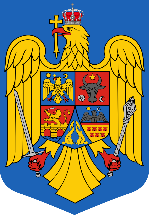 COLEGIUL PREFECTURALORDINE DE ZIȘedința Colegiului Prefecturaldin data de 29 noiembrie 2022, ora 10001. Informare despre principalele acțiuni și activități ale AJOFM Covasna în domeniul pieței muncii, măsuri active de combatere a șomajului în anul 2022. Proiect de hotărârePrezintă: Dl. Kelemen Tibor - director executiv Agenţia Judeţeană pentru Ocuparea Forţei de Muncă Covasna 2. Situația finanțării serviciilor medicale, medicamentelor și dispozitivelor     medicale pe 9 luni ale anului 2022.Prezintă: Dl. Tatu Dragoş – director general Casa de Asigurări de Sănătate Covasna3. Valorificarea lemnului de foc pentru populație și persoanele juridice la nivelul județului Covasna.Prezintă: Dl. Vura Francisc – şef birou Direcţia Silvică CovasnaPunctul 1 AGENŢIA JUDEŢEANĂ PENTRU OCUPAREA FORŢEI DE MUNCĂ COVASNAINFORMARE PRIVIND PRINCIPALELE ACTIUNI SI ACTIVITATI ALE      AJOFM COVASNA IN DOMENIUL PIETEI MUNCII, MASURI ACTIVE DE COMBATERE A SOMAJULUI IN ANUL 2022MOTTO: Ţara noastră are, înainte de toate, o datorie: aceea de a munci. Munca, adevărată și spornică, nu se poate face decât prin solidaritate națională. Nicolae IorgaCONSTITUŢIA ROMANIEI, ARTICOLUL  41
(1) Dreptul la muncă nu poate fi îngrădit. Alegerea profesiei, a meseriei sau a ocupaţiei, precum şi a locului de muncă este liberă.PREAMBUL: ANOFM este o instituție publică de interes național din România, cu personalitate juridică, aflată sub autoritatea Ministerului Muncii și Justiției Sociale .Prin Legea nr. 145 /1998, a fost reglementată înființarea, organizarea și funcționarea Agenția Națională pentru Ocupare și Formare Profesională[1], instituție publică de interes național, cu personalitate juridică, cu conducere tripartită.Prin Ordonanța de Urgență nr. 294 / 2000 a fost modificată și completată Legea nr. 145 / 1998, noua denumire a instituției fiind Agenția Națională pentru Ocuparea Forței de Muncă[1].Ulterior Legea 145 a fost abrogată și practic înlocuită de Legea nr 202/2006 privind organizarea și funcționarea Agenției Naționale pentru Ocuparea Forței de Muncă , aceasta aliniind prevederile legale la standardele europene.Pentru organizarea și coordonarea activităților specifice la nivel județean și la nivelul municipiului București, Agenția Națională pentru Ocuparea Forței de Muncă are în subordine agenții constituite la nivel județean și al municipiului București, unități cu personalitate juridică.ANOFM coordonează structurile sale teritoriale, și anume:Agenția Municipală pentru Ocuparea Forței de Muncă București;41 de agenții județene  (în cadrul cărora funcționează agenții locale și puncte de lucru);8 centre regionale de formare profesională a adulților;23 centre proprii de formare profesională;Centrul Național de Formare Profesională a Personalului Propriu Râșnov.Agenția Națională pentru Ocuparea Forței de Muncă este organizată și funcționează pe principiu tripartit, este condusă de un consiliu de administrație și aplică politicile și strategiile privind ocuparea forței de muncă și formarea profesională a persoanelor aflate în căutarea unui loc de muncă, elaborate de Ministerul Muncii și Justiției Sociale.Ministerul Muncii și Solidarității Sociale are următoarele agenții în subordonare:Agenția Națională pentru Ocuparea Forței de Muncă (ANOFM – AJOFM )Casa Națională de Pensii Publice (CNPP - CJPAS)Inspecția Muncii ( IM - ITM)Autoritatea Națională pentru Protecția Drepturilor Copilului (ANPDC)Autoritatea Națională pentru Persoanele cu Handicap (ANPH)Agenția Națională pentru Protecția Familiei ( ANPF )Agenția Națională pentru Egalitate de Șanse între femei și bărbați (ANES)Inspecția Socială ( IS )Agenția Națională pentru Prestații Sociale (ANPS)1.CONTEXT ECONOMICO-SOCIAL Într-un context global dificil, cu conflicte geopolitice la graniţele naţionale şi crize energetice ce au amplificat presiunile asupra preţurilor materiilor prime, erodând în acelaşi timp puterea de cumpărare a populaţiei, economia românească a dovedit o rezilienţă peste aşteptări la şocurile asupra ofertei, realizând în anul curent o creştere economică robustă. Economia Uniunii Europene a crescut cu 0,2 procente în trimestrul III faţă de trimestrul anterior, conform datelor publicate de Eurostat. Din punct de vedere statistic, România a înregistrat, în perioada iulie-septembrie, cea mai bună performanţă economică în rândul ţărilor europene, acesta a crescut cu 1,6 % faţă de perioada aprilie-iunie. Creşterea economică a României în trimestrul III a fost de peste 4 procente, în comparaţie cu aceeaşi perioadă de anul trecut. Războiul de agresiune al Rusiei împotriva Ucrainei continuă să afecteze negativ atât economia UE cât și cel al României, orientând-o către o creștere mai redusă și o inflație mai ridicată în comparație cu previziunile de la începutul anului. Criza energetică și manifestarea anumitor dificultăți în lanțurile globale de aprovizionare, chiar dacă în atenuare graduală, au erodat evoluția industriei autohtone în trimestrul II. Cele mai ample ajustări ale producției au fost operate de ramurile cu input energetic semnificativ, contracțiile din metalurgie, chimie și prelucrarea lemnului variind între 11% și 21%. Creșterea costurilor materiale a creat probleme și în derularea proiectelor de construcții, contribuind la o anumită temperare a dinamicii anuale a valorii adăugate brute.Un alt aspect important care va influența creșterea economiei este lipsa forţei de muncă calificate. Sondajele recente arată că agenții economici reduc producţia din cauza problemelor de personal. Declinul demografic și migrația sunt printre principalele cauze care au condus la adâncirea deficitului forței de muncă. Dacă tendințele actuale se vor menține, populația ocupată va scadea de la 8,4 milioane de persoane în anul 2016 la 8,2 milioane de persoane în anul 2020, la 7,3 milioane de persoane în anul 2030. Deficitul important de forță de muncă (datorat reducerii resurselor de muncă și menținerii unui nivel ridicat de inactivitate), dificultățile privind accesul la ocupare a unor grupuri dezavantajate, numărul mare al persoanelor implicate în agricultura de subzistență, dar și emigrarea în scop de muncă sunt provocări ale pieței muncii naționale cărora este necesar a li se răspunde în mod articulat, prin acțiuni și servicii coerente. Conform datelor INS, numărul de emigranți temporari din Romănia a crescut de la 172.871 persoane la 2014, la 219.327 în anul 2017. Probabilitatea de transformare a deciziei de emigrare temporară într-o decizie de emigrare definitivă este foarte mare, mai ales in cazul tinerilor. Tendința de creștere a deficitului de forță de muncă a accelerat in ultimii ani, acesta urmând să crească la 800.000-1.000.000 de persoane in 2023. Un sfert dintre tinerii ocupați nu au statut de salariat, iar gradul de adecvare între nivelul de instruire absolvit și cerintele actualului loc de muncă arată ca numai pentru 44,1% nivelul de instruire corespunde într-o mare masură cerințelor. Peste 30% dintre tinerii absolvenți cu studii superioare au o ocupatie din grupele majore de ocupatii 3-9, care necesita studii medii, iar 10,2% din absolventii cu studii medii au o ocupatie din grupa majora de ocupatii 9, corespunzatoare muncitorilor necalificati. Pentru a preântâmpina nevoile de forță de muncă viitoare a angajatorilor este necesară colectarea de informații reale despre evoluția pieței muncii. Pentru a extinde competențe noi necesare acoperirii strategiilor de dezvoltare a activităților angajatorilor este obligatoriu abordarea problemei cel puțin pe două planuri: primul plan este cooperarea între mediul educațional și piața muncii pentru modernizarea învățământului profesional și tehnic și cresterea atractivității acestor studii, al doilea plan este planificarea formării adulților cu discernământ. OBIECTIVELE SERVICIULUI PUBLIC DE OCUPARE Cele mai importante obiective specifice ale AJOFM Covasna în anul 2022 urmăresc:Creşterea şanselor de ocupare pe piaţa muncii a persoanelor aflate în căutarea unui loc de muncă, în concordanţă cu locurile de muncă vacante comunicate de angajatoriSporirea şanselor de ocupare pe piaţa muncii a persoanelor din grupurile vulnerabile cum sunt: tinerii, şomerii de lungă durată, persoanele de etnie romă, persoane cu dizabilităţi, persoane eliberate din detenţie, tinerii cu risc de marginalizare socialăImplementarea măsurilor de prevenire a şomajului şi de stimulare a ocupării forţei de muncă pentru şomeri, precum şi de combatere a marginalizării socialePrevenirea şomajului de lungă durată prin oferirea de alternative ocupaţionale pentru tineri într-o perioadă de maxim 4 luni de la data înregistrării şi respectiv 6 luni în cazul adulţilorReducerea şomajului de lungă durată prin încheierea cu şomerii de lungă durată adulţi a unui acord de integrare în muncă, în cel mult 18 luni de la intrarea în şomaj , cu scopul de a facilita tranziţia spre ocuparea unui loc de muncă Oferirea de oportunităţi de ocupare şi dezvoltare profesională tinerilor şomeri până în 25 de ani, în primele patru luni de la înregistrare, prin integrarea în programe de formare profesională, includere în programe de ucenicie la locul de muncă, sau de efectuare a stagiului pentru absolvenţii de învăţământ superior şi plasarea pe locuri de muncă vacante Promovarea participării pe piaţa muncii a tinerilor cu risc de marginalizare socială, prin includerea acestora în măsuri active şi asigurarea altor forme de suport specificeStimularea participării la formare profesională a persoanelor aflate în căutarea unui loc de muncă Acordarea de facilităţi angajatorilor pentru a încadra persoane din rândul şomerilorAnticiparea pe termen scurt şi mediu a tendinţelor de schimbare şi a evoluţiilor pieţei muncii în baza analizelor periodice, prin corelarea informaţiilor de pe piaţa muncii cu cele deţinute în evidenţele propriiAbsorbţia Fondurilor Europene Structurale, în vederea finanţării din surse complementare Bugetului asigurărilor pentru şomaj a măsurilor active de ocupare. ANALIZA EVOLUȚIEI PIEȚEI MUNCIIÎn demersul evaluării situaţiei actuale a pieţei muncii şi a forţei de muncă este necesar o analiză a aspectelor pozitive şi negative care au impact asupra acestuia. Analiza SWOT reprezintă instrumentul utilizat pentru evaluarea şi prezentarea sintetică a celor mai importante aspecte care afectează ocuparea forţei de muncă cu scopul de a formula direcţiile pentru a atinge obiectivele planificate.Puncte tariexistenţa SPO ca instituţie specializată permite abordarea problemelor pieţei muncii cu profesionalism şi eficienţă;instituţia este condusă în sistem tripartit, ceea ce asigură colaborarea cu sindicatele şi patronatele în fundamentarea deciziilor şi realizarea acţiunilor;dobândirea experienţelor, inclusiv prin însuşirea unor practici şi experienţe ale SPO din statele membre UE;activitatea se desfăşoară pe baza unor proceduri standard de lucru;capacitatea de a furniza servicii de calitate în domenii în care oferta nu este la nivelul cerinţelor pieţei muncii (centrul de formare profesională a adulţilor);posibilitatea contractării unor servicii de ocupare şi de formare profesională cu furnizori specializaţi;existenţa unei reţele de agenţii locale şi puncte de lucru care asigură, apropierea serviciilor de beneficiari;dezvoltarea şi menţinerea  de parteneriate cu instituţii publice din diferite domenii ale activităţii sociale;sprijinirea creării locurilor de muncă prin diversele subvenţii pentru angajare;existenţa autorizării pentru 33 programe de formare profesională ;servicii de formare profesională gratuite pentru şomeri;colaborarea bună cu agenţii economici şi instituţiile de învăţământ;capacitatea de a realiza parteneriate pentru facilitarea implementării politicilor de formare profesională a grupurilor defavorizate pe piaţa muncii;disponibilitatea persoanelor aflate în căutarea unui loc de muncă pentru formarea continuă;personal cu experienţă în elaborarea documentaţiei necesare autorizării programelor de formare profesională, organizarea şi monitorizarea programelor de formare profesională;existenţa spaţiului şi a dotării pentru desfăşurarea pregătirii teoretice şi practice, după caz;Puncte slabediminuarea forței de muncă disponibile pe fondul migrației și mobilității externe; număr mare de persoane (în special din grupurile vulnerabile) inactive și care pot fi încadrate cu greu pe piața muncii; integrarea dificilă a tinerilor proveniți din categorii defavorizate; productivitatea scăzută a muncii; gradul de ocupabilitate a persoanelor din evidenta este de peste 70% greu si foarte greu;peste 32 % din persoanele din evidenţă sunt şomeri în evidenţă de peste 12 luni, pentru care reintegrarea pe piaţa muncii este dificilă;monitorizare și evaluarea preponderent administrativă a impactului măsurilor active; corelarea insuficientă a sistemului educațional cu cerințele pieței muncii; pondere mare a populației care suferă de deprivare materială severă; nivel redus de alfabetizare digitală în rândul populației; utilizarea insuficientă a tehnologiilor digitale la nivelul firmelor și instituțiilor administrației publice; Oportunităţimăsurile guvernamentale prompte adoptate în contextul pandemiei COVID-19 de natură a atenua efectele negative ale întreruperii/reducerii activității economice; dezvoltarea programelor de formare profesională în acord cu nevoile pieței muncii; potențialul economic crescut al tinerilor și spiritul antreprenorial dezvoltat, în special în rândul absolvenților de studii superioare; accentuarea utilizării și dezvoltarea unor noi tipuri de forme de muncă, în contextul pandemic și post-pandemic; dezvoltarea de noi modele de afaceri, noi meserii, dar și noi relații de muncă ca răspuns la mediul economic post-pandemic; actualizarea legislației pentru dezvoltarea unor măsuri active adecvate pentru integrarea pe piața muncii a unor grupuri vulnerabile; consolidarea cooperării între instituțiile de învățământ și angajatori pentru a contribui la creșterea ocupării în rândul tinerilor; evoluția științei și tehnologiei, a soluțiilor de inteligență artificială; creșterea utilizării tehnologiilor digitale în administrația publică și în mediul economic, în contextul post-pandemic; Ameninţăricontinuarea și accentuarea migrației și mobilității externe a forței de muncă; perspectivele demografice negative; apariția pe agenda publică a unor problematici neprevăzute (de natura pandemiilor, epidemiilor, crize energetice,  dezastre naturale, războiul de agresiune al Rusiei împotriva Ucrainei) care debalansează prioritățile naționale și necesită relocări importante de resurse; reconversia profesională lentă a forței de muncă disponibilizate; accesul inadecvat și lipsa competențelor de bază în rândul persoanelor vulnerabile, fapt ce va determina o participare redusă a acestora pe piața muncii; creșterea neconcordanței dintre competențele persoanelor în căutarea unui loc de muncă și cerințele angajatorilor; insuficienta furnizare de competențe digitale pentru ca forță de muncă să se poată adapta la modificările structurale din economie; capacitate redusă de anticipare a nevoilor de competențe ale noilor locuri de muncă în economia circulară; munca nedeclarată, dar bine remunerată, ceea ce îi poate determină pe angajați să accepte astfel de practici; creșterea decalajelor de remunerare față de alte țări; creșterea sărăciei în muncă; nivel ridicat de sărăcie și excluziune socială, care va fi accentuat de criza generată de pandemia COVID-19, energetică și cea a războiului de agresiune al Rusiei împotriva Ucrainei   creșterea diferențelor economice/ financiare dintre mediul urban și rural; schimbările tehnologice ce vor genera o reorientare a cererii către competențe și calificări superioare, care ar putea să nu fie acoperită în totalitate de oferta actuală de forță de muncă, având în vedere timpul necesar pentru ajustarea sistemului de învățământ și formare; impactul asimetric al pandemiei (disponibilizările sunt concentrate în special în rândul salariaților cu venituri reduse); În vederea cunoașterii evoluției pieței muncii este necesară culegerea de informații despre forța de muncă disponibilă și competențele viitoare prin care se urmărește îndeplinirea strategiilor de dezvoltare a angajatorilor. Astfel au fost aplicate chestionare pentru agenții economici din județul Covasna din care au răspuns invitației de a completa acest chestionar 631 de agenţi economici. În urma colectării datelor din chestionar a rezultat 2256 de persoane estimate a fi angajate în următoarele 6-12 luni în județul Covasna, dintre care primele cinci ramuri economice sunt: industria prelucrătoare, comerț cu ridicata și cu amănuntul, repararea autovehiculelor și motocicletelor, hoteluri și restaurante, construcții, învațământ. În urma analizei principalele ocupații care reprezintă 60% din numărul total de angajări estimate din județul Covasna în următoarele 6-12 luni, se prezintă astfel: muncitor necalificat la asamblarea, montarea pieselor (170), manipulant marfuri (114), vanzator (93), confecțio-ner-asamblor articole din textile (85), muncitor necalificat la ambalarea produselor solide si semisolide (85), programator de sistem informatic	(78), conducator auto transport rutier marfuri (78), ambalator manual (76), tamplar universal (69), muncitor necalificat in industria confectiilor (67), confectioner, prelucrator in industria textile (48), lucrator commercial (46), profesor in invatamantul liceal, postliceal (44), lucrator pentru salubrizare (42), muncitor necalificat in silvicultura	(39), ospatar (chelner) (38), muncitor necalificat in agricultura	(35), lucrator bucatarie (spalator vase mari)	(35), casier incasator (35), referent (33), sofer de autoturisme și camionete (27), bucatar (26). SITUAŢIA LA 31.10.2022 A ŞOMAJULUI ÎNREGISTRAT ÎN EVIDENŢELE  A.J.O.F.M. COVASNARata şomajului înregistrat în judeţul Covasna în luna octombrie 2022 a fost de 4,20%, situându-se cu 0,10 pp sub cea înregistrată în luna precedentă şi cu 0,42 pp peste cea înregistrată în aceiaşi perioadă din anul precedent (cifrată la 3,78%). La 31.10.2022 sunt în evidentele AJOFM Covasna un număr de 3.264 şomeri. La nivelul județului Covasna, repartiția la finalul lunii octombrie 2022 a stocului şomerilor înregistrați, pe zone este următoarea: Situaţia este dificilă din punctul de vedere al statutului de beneficiar de indemnizaţie – acum o persoană din 10 primeşte indemnizaţie de şomaj.Evoluţia în anul 2022 a şomerilor care beneficiază de indemnizaţie de şomaj se prezintă astfel:REZULTATELE IMPLEMENTĂRII PROGRAMULUI DE OCUPARE A FORŢEI DE MUNCĂ ÎN ANUL 2022A.J.O.F.M.  Covasna realizează măsurile active de combatere a şomajului, adresate atât clienţilor-persoane aflate în căutarea unui loc de muncă, cât şi angajatorilor, pe tot parcursul anilor de aplicare a prevederilor Legii nr. 76 / 2002.Situaţia realizării măsurilor cuprinse în programul de acţiuni pentru creşterea gradului de ocupare evidenţiază următoarele:In cursul anului 2022, prin acordarea serviciilor prevăzute de Legea 76/2002 privind sistemul asigurărilor pentru șomaj şi stimularea ocupării forței de muncă, cu completările şi modificările ulterioare, au fost încadrate în munca un număr de 1.982 persoane - numărul acestor încadrări fiind mai mic cu aprox. 640 persoane faţă de anul precedent ( 2.624 persoane ocupate în aceași perioadă a anului 2021).Serviciile care au contribuit la sprijinirea ocupării şomerilor au inclus: medierea muncii, informarea şi consilierea profesională, formarea profesională, subvenționarea locurilor de muncă create pentru persoanele care aparţin unor grupuri ţintă prevăzute de lege.Măsurile active oferite de agenție au fost adaptate nevoilor clientului, aceştia fiind şomeri care au participat la informarea şi consilierea profesională, medierea muncii sau beneficiază de măsurile de tipul primelor acordate la angajare.Distribuția încadrărilor lunare prezintă o proiecție reală a economiei  pe cei 3 ani:o scădere accelerată a angajărilor în trimestrul II al anului 2020 și o revenire lentă a acestuia la sfârșitul anului ( perioada pandemică)o creștere impulsivă a angajărilor pe tot parcursul anului 2021 ( perioada postpandemică )o scădere a angajărilor ca o reacție neîntârziată la criza energetică și conflictul armat din Ucraina pe parcursul anului 2022 În scopul prevenirii şomajului de lungă durată şi stimulării şomerilor de a se încadra în muncă în perioada de acordare a indemnizaţiei de şomaj, pe parcursul anului 2022 s-au asigurat resursele financiare necesare completării veniturilor salariale pentru 86 şomeri care s-au încadrat înainte de expirarea acestui drept. Analizând structura pe grupe de vârstă a persoanelor beneficiare de sume constând în completarea veniturilor salariale în cazul încadrării înainte de expirarea perioadei pentru care se acordă indemnizaţia de şomaj rezultă o incidență mult mai mare în rândul persoanelor aparţinând grupelor de vârstă peste 40 de ani ceea ce demonstrează că persoanele mai în vârstă sunt mai interesate să se angajeze cât mai repede după pierderea unui loc de muncă, fenomen înregistrat şi în anii precedenţi.Pe parcursul anului 2022 au fost încheiate 576 noi convenţii finanţate din bugetul asigurărilor pentru şomaj sau din fonduri europene pentru susținerea financiară a ocupării locurilor de muncă pentru diferite categorii de persoane: cu vârsta de peste 45 de ani, cei care sunt unici întreținători ai familiilor monoparentale, şomeri de lungă durata, NEETs, persoane care mai au 5 ani până la pensie, absolvenţii instituţiilor de învăţământ, persoanele care sunt supuse riscului marginalizării socialeCa urmare a implementării programului de ocupare pâna la sfârșitul lunii octombrie 1.982 persoane au redevenit persoane ocupate. Datorită scăderii numărului de şomeri din evidenţă pe parcursul anilor 2017, respectiv 2018, ponderea angajărilor în numărul mediu al şomerilor înregistraţi a atins în anul 2020, rata de 5,60%, iar în luna decembrie 2021 a atins 6,70%, rată ce a fost influenţat de angajările în creştere faţă de anul 2020, în luna octombrie 2022 această rată fiind de 5,60%.BURSE DE LOCURI DE MUNCĂ VACANTEUna dintre măsurile active de combatere a şomajului, care a fost mereu în atenţia Agenţiei Judeţene pentru Ocuparea Forţei de Muncă Covasna, o constituie bursele locurilor de muncă, măsură activă destinată corelării cererii şi ofertei de forţă de muncă. Având în vedere relaxarea condiţiilor de desfăşurare a activităţilor din economie în anul 2022, după doi ani, a fost reluat organizarea bursei generale a locurilor de muncă. În luna mai 2022 a fost organizat bursa generală a locurilor de muncă, 21 de angajatori au oferit 196 locuri de muncă vacante pentru persoanele aflate în căutarea unui loc de muncă. La bursă au participat 134 persoanele aflate în căutarea unui loc de muncă şi urmare bursei s-au angajat la 30 de zile de la organizarea acestuia, 23 persoane în următoarele ocupaţii : muncitor necalificat în industria confecţiilor, lucrător pentru salubrizare, operator la maşini-unelte semiautomate şi automate, lucrător bucatărie (spălător vase mari), mecanic auto, bucătar, muncitor necalificat la asamblarea, montarea pieselor, lucrător comercial, contabil, agent de securitate, manipulant mărfuri, zidar rosar-tencuitor, şofer de autoturisme şi camionete şi conducător auto transport rutier de mărfuri.Pe parcursul lunii septembrie 2022, în colaborare cu AUTOLIV SRL din Sfântu Gheorghe,  s-au organizat 7 mini-burse a locurilor de muncă în diverse localităţi din judeţul Covasna            (Covasna, Vârghiş, Baraolt, Târgu Secuiesc, Sfântu Gheorghe, Întorsura Buzăului, Băţani), oferta de locuri de muncă fiind în total 405. În ziua derulării burselor nu au fost efectuate angajări – dintre cei 388 participanţi, 92 persoane au fost selectaţi în vederea angajării, ca urmare organizării bursei s-au angajat 5 persoane în ocupaţia  muncitor necalificat la asamblarea montarea pieselor.În luna octombrie am organizat bursa locurilor de muncă pentru absolvenţi, oferta de locuri de muncă fiind în total 162 de locuri de muncă vacante, dintre cei 85 participanţi, 28 persoane au fost selectaţi în vederea angajării.PROGRAME DE formare profesionalĂ Asigurarea competenţelor profesionale necesare şomerilor în vederea încadrării şi reîncadrării lor şi creşterea numărului de persoane aflate în căutarea unui loc de muncă cuprinse la cursuri reprezintă un obiectiv prioritar al Agenţiei Județene pentru Ocuparea Forţei de Muncă Covasna şi în anul 2022. În proiectul Planului de formare profesională pentru anul 2022 s-au prevăzut 35 de programe de formare profesională, la care vor participa 490 de șomeri, în ocupațiile: agent de securitate, ajutor bucătar, bucătar, casier, coafor, cofetar-patiser, competenţe de bază de matematică/numeraţie, competenţe de comunicare în limba română şi în limba maternă/alfabetizare, competenţe informatice, contabil, dulgher-tâmplar-parchetar, fasonator mecanic, femeie de serviciu, formator, îngrijitoare bătrâni la domiciliu, , îngrijitor spaţii verzi, inspector resurse umane, lucrător în comerţ, lucrător în gospodărie agroturistică, lucrător în structuri pentru construcţii, manager resurse umane, manichiurist-pedichiurist, operator introducere, validare şi prelucrare date, ospătar (chelner) vânzător în unităţi de alimentaţie, patiser, peisagist-floricultor, pizzar.Programele de formare profesională au fost planificate a fi organizate prin intermediul CPFPA din cadrul AJOFM Covasna și CRFPA Braşov, astfel: 19 cursuri prin Centrul Propriu de Formare Profesională a Adulților din cadrul             A.J.O.F.M. Covasna, pentru 266 șomeri, cu finanțare din bugetul asigurărilor pentru şomaj;16 cursuri prin CRFPA Braşov pentru 224 șomeri, cu finanțare din bugetul asigurărilor pentru şomaj.În proiectul Planului de formare profesională pentru anul 2022 s-au prevăzut 25 de contracte și convenții de ucenicie, după cum urmează:5 la programe de formare profesională de nivel 1,10 la programe de formare profesională de nivel 2,10 la programe de formare profesională de nivel 3.Toate cele 25 de subvenții se acordă din bugetul asigurărilor pentru şomaj, astfel 10 pentru persoane cu vârsta sub 30 de ani si 15 pentru persoane cu vârsta peste 30 de ani.Cursuri aflate în derulare în perioada ianuarie-octombrie 2022: Ucenicia la locul de muncă se efectuează în baza unui contract de ucenicie, care reprezintă contractul individual de muncă de tip particular în baza căruia angajatorul se obligă ca, în afara plății salariului, să asigure formarea profesională a ucenicului într-o meserie potrivit domeniului său de activitate. Angajatorul care încheie un contract de ucenicie, poate primi lunar, la cerere, din bugetul asigurărilor pentru şomaj, pe perioada derulării contractului de ucenicie, pentru acel ucenic, o sumă în valoare de 2.250 lei,  conform convenției încheiate cu A.J.O.F.M. Covasna. Suma lunară se acordă angajatorilor proporţional cu timpul efectiv lucrat de ucenic, precum şi pentru perioada concediului anual de odihnă al ucenicului. În perioada ianuarie-octombrie 2022 s-au aflat în derulare următoarele cursuri, organizate pentru 74 ucenici în meseriile: frizer, brutar, operator montaj linii automate, lucrător în structuri pentru construcții, lucrător în comerț, patiser, infirmiera, ajutor bucătar. Urmare analizei evoluției pieței muncii și a prognozei privind angajările estimate anul viitor, în planul de formare profesională pentru anul 2023 am prevăzut organizarea a 33 cursuri la care vor participa 462 de șomeri. În urma tendinţelor de ocupare, a competenţelor deficitare, în corelație cu solicitările şomerilor,  a rezultat necesitatea organizării următoarelor programe de formare în anul 2023 în meseriile:  agent de securitate, ajutor bucătar, bucătar, cameristă, casier, comerciant vânzător mărfuri alimentare, competenţe cheie-comunicare în limba română, competenţe de bază de matematică, competenţe digitale de utilizare a tehnologiei informaţiei, contabil, dulgher, tâmplar, parchetar, fasonator mecanic, femeie de serviciu, florar-decorator, frizer, ingrijitor bătrâni la domiciliu, îngrijitor spații verzi, referent resurse umane, instalator instalații tehnico-sanitare și gaze, lucrător în comerț, lucrător în gospodărie agroturistică, lucrător în culturi de câmp şi legumicultură, manichiurist, patiser, pizzar.MODIFICĂRI LEGISLATIVE PRIVIND PROTECȚIA SOCIALĂ PE PARCURSUL ANULUI 2022Indicator social de referintă Potrivit Legii nr. 225/2021 pentru modificarea şi completarea Legii nr. 76/2002 privind sistemul asigurărilor pentru şomaj şi stimularea ocupării forţei de muncă, începând cu 01 martie 2022, valoarea indicatorului social de referinţă s-a actualizat, din oficiu, cu rata medie anuală a inflaţiei din anul precedent, indicator comunicat de Institutul Naţional de Statistică. Rata medie anuală a inflaţiei care va sta la baza stabilirii noilor cuantumuri de prestaţii sociale este de 5,1%, ceea ce înseamnă că valoarea indicatorului social de referinţă creşte de la 500 de lei la 525,5 lei.Ca urmare a aplicării noii valori a indicatorului social de referinţă s-au modificat :baza de calcul pentru indemnizaţia de şomaj a fost majorată de la 375 lei la 394 lei;prima de inserţie, acordată absolvenţilor instituţiilor de învăţământ, care în termen de 60 de zile de la absolvire se angajează, a crescut de la 1.500 lei la 1.576 lei ;subvenţia lunară acordată pentru angajarea tinerilor cu risc de marginalizare socială a crescut de la 2.000 lei la 2.102 lei.Programul Kurzarbeit Pe o durata de până la 3 luni de la data încetării stării de alertă, în vederea combaterii efectelor pandemiei de COVID-19, angajatorii au avut posibilitatea de a reduce timpul de muncă a salariaţilor, prevăzută în contractul individual de muncă, cu informarea şi consultarea sindicatului, a reprezentanţilor salariaţilor sau a salariaţilor. Astfel au beneficiat de o indemnizaţie de 75% din diferenţa dintre salariul de bază brut lunar prevăzut în contractul individual de muncă şi salariul de bază brut lunar aferent orelor de muncă efectiv prestate ca urmare a reducerii timpului de muncă, în completarea drepturilor salariale cuvenite, calculate la timpul efectiv lucrat. indemnizaţie de reducere temporară a timpului de muncă, pe perioada stării de alertă, în valoare de 558.281 lei, pentru 59 cereri, angajatori care au  depus  documentaţia necesară pentru decontarea sumelor,  pentru un număr de 497 angajaţi ai căror contracte individuale de muncă au fost reduse pe perioada stării de alertă.Șomaj tehnic În primul trimestru al anului 2022, pentru perioada suspendării temporare a contractului individual de muncă, din iniţiativa angajatorului, potrivit art. 52 alin. (1) lit. c) din Codul muncii, ca urmare a efectelor produse de coronavirusul SARS-CoV-2, indemnizaţiile de șomaj tehnic de  75% din salariul de bază corespunzător locului de muncă ocupat s-au suportat din bugetul asigurărilor pentru şomaj, conform OUG nr. 2/2022, pentru stabilirea unor măsuri de protecţie socială a angajaţilor şi a altor categorii profesionale în contextul interzicerii, suspendării ori limitării activităţilor economice, determinate de situaţia epidemiologică generată de răspândirea coronavirusului SARS-CoV-2. Urmare conflictului armat din Ucraina, activitatea unor angajatori a fost afectată ca urmare a impunerii sancțiunilor economice la nivel internațional împotriva Federaţiei Ruse şi a Belarusului, a fost aprobată OUG 36/2022, prin care s-a instituit posibilitatea ca salariații acestor firme să beneficieze de indemnizația de șomaj tehnic, din bugetul asigurărilor pentru şomaj, începând cu data de 7 aprilie 2022 și până la data de 31 decembrie 2022.Pe parcursul anului 2022 au fost prelucrate si plătite solicitări de indemnizaţie de şomaj tehnic, în valoare de 528.925 lei, pentru 134 cereri, pentru care au fost depuse  documentaţiile necesare pentru dosarele de şomaj tehnic pentru un număr de 469 angajaţi ai căror contracte au fost suspendate ca urmare a  suspendării/interzicerii în continuare a activităţii pe diverse domenii în perioada stării de alertă. Zile libere pentru supreveghere copiiPe perioada stării de alertă şi după încetarea acesteia, dar nu mai târziu de finalizarea cursurilor anului şcolar 2021-2022, au fost acordate zile libere unuia dintre părinţi pentru supravegherea copiilor cu vârsta de până la 12 ani inclusiv, precum şi pentru părinţii care au în întreţinere copii sau adulţi cu handicap cuprinşi într-o formă de învăţământ, respectiv înscrişi în cadrul unei unităţi de învăţământ preuniversitar, inclusiv de educaţie timpurie antepreşcolară.  Aceste persoane beneficiază de o indemnizație pentru fiecare zi liberă acordată care se plăteşte în cuantum de 75% din salariul de bază corespunzător unei zile lucrătoare, dar nu mai mult de corespondentul pe zi a 75% din câştigul salarial mediu brut.Pe parcursul anului 2022 au fost prelucrate si plătite solicitări de indemnizaţii, în valoare de 126.779 lei, pentru 23 cereri, pentru care au fost depuse  documentaţiile necesare pentru acordarea zilelor libere pentru părinți pentru supravegherea copiilor, pentru un număr de 131 angajaţi. Prestatori casniciGuvernul a reglementat modul în care persoanele fizice (prestatori casnici) pot desfășura activități casnice în beneficiul altor persoane fizice (beneficiari casnici) și remunerarea  acestora în tichete de activități casnice, prin derogare de la Codul Muncii, conform Legii nr.111/2022 privind reglementarea activităților prestatorului casnic. Valoarea nominală a unui tichet de activităţi casnice este de 15 lei. Legea privind reglementarea activităților prestatorului casnic constituie una dintre reformele asumate de statul român prin Planul Național de Redresare și Reziliență (PNRR). Conform Normei metodologice de aplicare a prevederilor Legii nr.111/2022 privind reglementarea activităților prestatorului casnic, din data de 23.06.2022, s-a stabilit modalitatea de acordare a tichetelor de activități casnice, modul în care beneficiarul casnic le poate utiliza, precum și modalitatea de preschimbare în bani a acestora. Persoanele fizice care doresc să utilizeze tichete de activităţi casnice în activitatea lor vor putea beneficia de prevederile Legii nr. 111/2022 privind reglementarea activităților prestatorului casnic începând cu data de 1 ianuarie 2024.Modificarea cuantum valoare fixă a indemnizației de șomajÎncepând cu 03 octombrie 2022 s-a modificat modul de calcul al indemnizaţiei de şomaj, pentru persoanele cu un stagiu de cotizare de cel puţin un an, conform Legii nr. 273/2022, astfel cuantumul acestuia a crescut de la valoarea 394,13 lei la 525,50 lei (valoarea indicatorului social de referintă), ceea ce reprezintă o creştere a valorii fixe a indemnizaţiei cu 131,37 lei.MĂSURI PENTRU ÎMBUNĂTĂȚIREA ACTIVITĂȚIIINTEGRAREA DURABILĂ PE PIAȚA MUNCII A FORȚEI DE MUNCĂ DISPONIBILE Având în vedere situația înregistrată pe piața muncii este necesară identificarea, adoptarea și implementarea de măsuri și acțiuni adiționale care să vizeze participarea deplină pe piața muncii a resurselor de forță de muncă disponibilă pentru reducerea pe termen scurt a efectelor negative determinate de pandemie/criză energetică și pentru a răspunde în mod adecvat provocărilor pe termen mediu și lung determinate de declinul demografic. În timp ce politicile de ocupare tind să se concentreze în principal pe șomeri, există nevoia de a ținti, în vederea integrării socio-profesionale, și această parte a populației aptă de muncă, care nu lucrează și nu este vizibilă în statisticile de șomaj, dar are potențial de participare pe piața muncii. În plus, persoanele inactive apte de muncă se confruntă adesea cu mai mult de o barieră în calea ocupării unui loc de muncă (demotivare, lipsă de experiență în muncă, nivel scăzut de educație, lipsă de abilități  care nu sunt în acord cu cerințele pieței, lipsa resurselor etc.). În acest sens, pentru a răspunde în mod adecvat și individualizat multiplelor nevoi cu care se confruntă persoanele dezavantajate, se vor constitui echipe mobile mixte care vor avea în componență specialiști din domeniile ocupare, asistență socială, educație și sănătate și care vor activa complementar cu echipele comunitare de intervenție integrată ce acționează în comunitățile marginalizate. Pentru a putea oferi servicii eficiente de activare a categoriilor sociale dezavantajate pe piața muncii este necesară evaluarea și monitorizarea atentă și constantă a nevoilor acestora. De asemenea, se impune identificarea unor instrumente și servicii personalizate ce pot fi oferite acestor persoane, adaptate la particularitățile pieței muncii.CREȘTEREA GRADULUI DE VALORIFICARE A POTENȚIALULUI ECONOMIC AL TINERILOR (INCLUSIV A TINERILOR NEET) În contextul pandemic coronavirus SARS-CoV-2, în care o serie de locuri de muncă au fost impactate negativ, tinerii sunt una din categoriile cele mai expuse, dat fiind și implicarea acestora în domeniile de activitate care au fost puternic afectate de măsurile de prevenire și combatere a răspândirii COVID-19. Astfel, trebuie avute în vedere, la nivel național, facilitarea tranzițiilor de la șomaj sau inactivitate către ocupare, consolidarea competențelor profesionale ale forței de muncă, precum şi optimizarea structurii ocupaționale a acesteia, cu accent deosebit pe îmbunătățirea perspectivelor tinerilor pe piața muncii. Totodată, este necesară abordarea cauzelor structurale ale șomajului în rândul tinerilor, printr-o serie de măsuri sistemice și cuprinzătoare, care să vizeze îmbunătățirea schemelor de ucenicie și a stagiilor, a sistemelor de educație și formare profesională, orientare profesională și sprijin, dezvoltarea competențelor și corelarea cu cerințele pieței muncii, încorporate în noul concept de Garanție pentru Tineret consolidată, structurată în patru faze, respectiv: cartografierea, informarea, pregătirea și oferta propriu-zisă. Valorificarea experienței din implementarea proiectului ”INTESPO -Înregistrarea Tinerilor în Evidențele Serviciului Public de Ocupare” referitoare la completarea bazei de date cu tineri NEET, prin preluarea de date de la Agenția Națională pentru Administrare Fiscală, Oficiul Național al Registrului Comerțului, Inspecția Muncii (aplicația REVISAL), reclamă implicarea tuturor decidenților de la nivel local pentru îmbunătățirea situației tinerilor pe piața muncii, monitorizarea acestor tineri putând crea o imagine mai clară a situației acestora. Prin înființarea/dezvoltarea de centre de tineret la nivel comunitar, cu implicarea autorităților locale și a unor entități publice sau private care să ofere activități specifice adaptate tinerilor și susținerea activităţi de promovare a acestora se poate asigura cartografierea, informarea despre pachetele integrate de măsuri de activare a tinerilor, consiliere, inclusiv antreprenorială și de antreprenoriat social, mediere, prime de ocupare, subvenții angajatori, formare profesională/ucenicii/stagii/internship-uri, evaluare de competențe, înscriere și susținere participare la programe de a doua șansă flexibile, inclusiv la module de pregătire profesională. MODERNIZAREA ȘI CONSOLIDAREA INSTITUȚIILOR PIEȚEI MUNCII ÎN VEDEREA CREĂRII UNUI MEDIU CARE SĂ CONDUCĂ LA SUSȚINEREA UNEI PIEȚE A MUNCII FLEXIBILE, FUNCȚIONALE ȘI REZILIENTESchimbările sociale, economice și tehnologice și dinamica societății actuale au generat modificări inclusiv în ceea ce privește formele de muncă, determinând schimbări în modul în care este privită relația tradițională unu-la-unu dintre angajator și angajat, dar și în ceea ce privește locul în care angajatul își desfășoară activitatea în folosul angajatorului său. Contextul creat de apariția și răspândirea virusului SARS-CoV-2 a determinat adoptarea unor soluții de flexibilizare a muncii. Toată această perioadă în care oamenii au fost nevoiți să desfășoare activitatea în regim de telemuncă sau muncă la domiciliu, iar în viața privată au utilizat în mod semnificativ aplicațiile IT pentru a-și satisface nevoile de bunuri și servicii a arătat că aceste comportamente funcționează. Acest fapt se constituie într-o premisă favorabilă pentru continuarea utilizării variantei de telemuncă sau muncă la domiciliu, dar și pentru luarea în considerare a exploatării altor forme noi flexibile de ocupare a forței de muncă, precum: partajarea angajaţilor, partajarea locului de muncă, gestionarea provizorie, munca ocazională, munca pe bază de cupon valoric, munca pe bază de portofoliu, angajarea colectivă, munca în colaborare etc. Astfel, schimbările survenite în economia națională, precum și pe piața forței de muncă, și în special în contextul generat de pandemia de SARS COV-2 impun dezvoltarea sistemului de monitorizare, evaluare și anticipare în ceea ce privește: colectarea, prelucrarea, analiza datelor și diseminarea informațiilor relevante pentru piața muncii; elaborarea prognozelor pe termen scurt, mediu și lung privind nevoia de competențe și adaptarea corespunzătoare a programelor de formare și educație la nevoia de competențe identificate; creșterea capacității instituțiilor relevante de a monitoriza și evalua politicile publice și de a utiliza sistemele informatice suport prin formarea de specialiști, seminarii, instruire, formare continuă; evaluarea politicilor și revizuirea în consecință. CONSOLIDAREA SISTEMULUI DE FORMARE PROFESIONALĂ A ADULȚILOR PENTRU O MAI BUNĂ CONECTARE LA CERINȚELE PIEȚEI MUNCIIIn acest context, sistemul de formare profesională a adulților trebuie să reacționeze rapid la provocările legate de competențe, să crească atractivitatea și calitatea învățării, inclusiv a învățării la locul de muncă, să ofere programe de recalificare rapidă în parteneriate cu angajatorii din sectorul public și din cel privat, să promoveze noi medii de învățare, noi pedagogii legate în special de digitalizare, care să vizeze programele și conținuturile de educație și formare profesională atât specifice, cât și transversale. De asemenea, se impune crearea condițiilor necesare pentru utilizarea instrumentelor digitale - simulatoarele, realitatea virtuală și realitatea augmentată – care au potențialul de a spori accesibilitatea și eficiența formării adulților. STIMULAREA ANTREPRENORIATULUI ȘI CREĂRII DE LOCURI DE MUNCĂ VERZIEconomia verde în România are mari perspective de dezvoltare. Construcţiile şi amenajările pentru protecţia faţă de efectul distructiv al calamităţilor naturale, protejarea ecosistemelor şi biodiversităţii în marile rezervaţii naturale, administrarea raţională a fondului forestier, păstrarea calităţii aerului şi apei, gestionarea corespunzătoare a colectării şi reciclării deşeurilor şi a gunoiului, cultivarea în sistem ecologic a pământurilor fertile sunt probleme de importanţă primordială în ţara noastră, dar care se află, diferenţiat, în stadii cvasiincipiente. Lipsa fondurilor, asociată cu o oarecare pasivitate a autorităţilor şi comunităţilor locale a făcut ca în domeniile menţionate să ne aflăm la un nivel nesatisfăcător. Volumul de muncă şi de resursemateriale şi băneşti care trebuie alocate pentru a ne apropia de nivelurile decente din statele civilizate este atât de mare încât va oferi locuri de muncă pentru mulţi şi pentru multă vreme. La problemele menţionate se adaugă cele care ţin de efortul global al comunităţii internaţionale: stoparea degradării condiţiilor de mediu la nivel planetar, utilizarea raţională, cu prudenţă a resurselor neregenerabile, producerea de materiale şi înlocuitori pe bază de resurse regenerabile. Concluzia care se poate desprinde este că economia verde oferă un vast şi diversificat front de lucru pentru oameni de cele mai diverse profesii şi niveluri de calificare. Mai sunt necesare o voinţă politică fermă, întemeiată pe o strategie raţională şi coerentă, implicarea autorităţilor şi comunităţilor locale cu mijloacele specifice de care dispun, inclusiv cu disponibilitatea de a presta activităţi nerecompensate în interes public, conştientizarea populaţiei asupra riscurilor pe care le comportă pasivitatea, dezinteresul, iresponsabilitatea. Dacă aceste obstacole vor fi depăşite şi dacă printr-o bună gestionare a resurselor financiare la toate nivelurile se vor aloca sumele necesare, domeniul economiei verzi, alături de celelalte sectoare economice, va asigura locuri de muncă suficiente pentru un nivel înalt de ocupare a populaţiei.REZULTATELE VIZATE ALE ACȚIUNILOR DE ÎMBUNĂTĂȚIREPrincipalele rezultate vizate a fi obţinute în urma acțiunilor prezentate mai sus sunt următoarele: - îmbunătățirea sistemului de elaborare a politicilor publice în domeniul ocupării și formării profesionale prin implementarea unui mecanism de colectare sistematică a informațiilor din piața muncii, de anticipare și prognozare a nevoii de competențe pe sectoare de activitate, în profil regional și după mediu rezidențial, de evaluare, monitorizare și revizuire a măsurilor implementate; - reducerea deficitului de forță de muncă, prin stimularea potențialului de ocupare a forței de muncă disponibile, ca răspuns la provocările pe termen mediu și lung determinate de declinul demografic și de migrație; - îmbunătățirea accesului la ocupare al persoanelor din cadrul grupurilor dezavantajate - persoane inactive, șomeri, inclusiv șomeri de lungă durată, tineri, inclusiv NEETs, femei, persoane care au calitatea de unici întreținători a familiilor monoparentale și/sau persoane care au copii mai mici de 12 ani, persoane cu dizabilități, persoane din zone rurale, persoane eliberate din detenție, tineri postinstituționalizați, prin reducere/eliminarea barierelor care le împiedică să intre sau să revină pe piața muncii, respectiv prin îmbunătățirea angajabilității acestora; - intensificarea sporirea intervențiilor de stimulare a ocupării, corelat cu creșterea nivelului de adaptaptabilitatea acestora, atât la nevoile diferitelor grupuri, cât și la cele individuale, prin implementarea de instrumente adecvate, bazate pe intervenții mai aproape de beneficiari, prin crearea de echipe mobile mixte, stabilirea de profiluri ale persoanelor aflate în căutarea unui loc de muncă şi evaluarea nevoilor acestora, inclusiv în ceea ce privește parcursurile antreprenoriale, pregătirea de pachete prestabilite de măsuri dedicate fiecărei categorii de persoane dezavantajate și implementarea managementului de caz; - creșterea relevanței și calității intervențiilor de formare profesională, prin punerea în aplicare a unor măsuri bazate pe anticiparea nevoilor de competențe, cu luarea în considerare a potențialelor transformări ale pieței muncii, determinate de fenomene precum: globalizarea, dezvoltarea tehnologică și tranziția la economia digitală; - eficientizarea măsurilor de activare a categoriilor sociale dezavantajate pe piața muncii prin evaluarea și monitorizarea atentă și constantă a nevoilor acestora în raport cu provocările pieței muncii; - debirocratizarea, eficientizarea și flexibilizarea activității serviciului public de ocupare , prin implementarea unor instrumente digitale moderne și prin regândirea procedurilor de lucru, așa încât să se asigure interacțiunea facilă și rapidă atât cu angajatorii, cât și cu persoanele aflate în căutarea unui loc de muncă, cu focus pe mediere; - îmbunătățirea ocupării tinerilor NEETs prin implementarea de măsuri de tipul Garanției pentru tineret consolidate, structurate în patru faze, respectiv cartografierea, informarea, pregătirea și oferta propriu-zisă și organizate în conformitate cu circumstanțele naționale, regionale și locale, acordând atenție diversității tinerilor care sunt vizați de aceste scheme; - atenuarea efectelor negative determinate de pandemia COVID-19, conflictului armat din Ucraina, în special a riscului de șomaj, prin măsuri de răspuns rapid, menite să sprijine păstrarea locurilor de muncă, tranzițiile dinspre inactivitate spre ocupare, precum și dezvoltarea competențelor și abilităților relevante pe piața muncii, a adaptabilității și rezilienței forței de muncă. PLAN DE  MĂSURI PENTRU ÎMBUNĂTĂȚIREA ACTIVITĂȚIIINTEGRAREA DURABILĂ PE PIAȚA MUNCII A FORȚEI DE MUNCĂ DISPONIBILE Identificarea, adoptarea și implementarea de măsuri și acțiuni adiționale care să vizeze participarea deplină pe piața muncii a resurselor de forță de muncă disponibilă pentru a răspunde în mod adecvat provocărilor pe termen mediu și lung determinate de declinul demografic respectiv pentru a răspunde în mod adecvat și individualizat multiplelor nevoi cu care se confruntă persoanele dezavantajate, prin constituirea de echipe mobile mixte care vor avea în componență specialiști și care vor activa complementar cu echipele comunitare de intervenție integrată.  Acțiuni ale echipei AJOFM Covasna în comunitățile marginalizate, in vederea evaluari și monitorizari constante a nevoilor acestora pentru identificarea unor instrumente și servicii personalizate ce pot fi oferite acestor persoane, adaptate la particularitățile pieței muncii.Termen: anul 2023CREȘTEREA GRADULUI DE VALORIFICARE A POTENȚIALULUI ECONOMIC AL TINERILOR (INCLUSIV A TINERILOR NEET) Dat fiind implicarea tinerilor în toate domeniile de activitate fiind una din categoriile cele mai expuse, tranzițiilor de la șomaj sau de inactivitate către ocupare trebuie avute în vedere, facilitarea, consolidarii competențelor profesionale ale forței de muncă, precum şi optimizarea structurii ocupaționale a acesteia, cu accent deosebit pe îmbunătățirea perspectivelor pe piața muncii. Sustinerea activitatii in centre de tineret la nivel comunitar, Centrul resursa a AJOFM Covasna in parteneriat cu autorităților locale și a unor entități publice sau private care să ofere activități specifice adaptate tinerilor și susținerea activităţi de promovare a acestora se poate asigura cartografierea, informarea despre pachetele integrate de măsuri de activare a tinerilor, consiliere, inclusiv antreprenorială și de antreprenoriat social, mediere, prime de ocupare, subvenții angajatori, formare profesională/ucenicii/stagii/internship-uri, evaluare de competențe, înscriere și susținere participare la programe de a doua șansă flexibile, inclusiv la module de pregătire profesională. Termen: anul 2023CONSOLIDAREA SISTEMULUI DE FORMARE PROFESIONALĂ A ADULȚILOR PENTRU O MAI BUNĂ CONECTARE LA CERINȚELE PIEȚEI MUNCIITinand cont de faptul ca sistemul de formare profesională a adulților trebuie să reacționeze rapid la provocările legate de competențe, să crească atractivitatea și calitatea învățării, inclusiv a învățării la locul de muncă si să ofere programe de recalificare rapidă în parteneriate cu angajatorii din sectorul public și din cel privat, să promoveze noi medii de învățare, noi pedagogii legate în special de digitalizare. Crearea in cadrul Centrului propriu de formare de condiții necesare pentru utilizarea instrumentelor digitale - simulatoarele, realitatea virtuală și realitatea augmentată – care au potențialul de a spori accesibilitatea și eficiența formării adulților.Termen: decembrie 2023 STIMULAREA ANTREPRENORIATULUI ȘI CREĂRII DE LOCURI DE MUNCĂ VERZIEconomia verde în România are mari perspective de dezvoltare. Construcţiile şi amenajările pentru protecţia faţă de efectul distructiv al calamităţilor naturale, protejarea ecosistemelor şi biodiversităţii în marile rezervaţii naturale, administrarea raţională a fondului forestier, păstrarea calităţii aerului şi apei, gestionarea corespunzătoare a colectării şi reciclării deşeurilor şi a gunoiului, cultivarea în sistem ecologic a pământurilor fertile sunt probleme de importanţă primordială în ţara noastră, dar care se află, diferenţiat, în stadii cvasiincipiente. Datorita faptului ca economia verde oferă un vast şi diversificat front de lucru pentru oameni de cele mai diverse profesii şi niveluri de calificare. Mai sunt necesare o voinţă politică fermă, întemeiată pe o strategie raţională şi coerentă, implicarea autorităţilor şi comunităţilor locale cu mijloacele specifice de care dispun, inclusiv cu disponibilitatea de a presta activităţi nerecompensate în interes public, Demararea activitatii de informare si consiliere pentru constientizarea somerilor si persoanelor in cautarea unui loc de munca inregistrati in cadrul evidentei AJOFM Covasna,  asupra posibilitatilor pe care le comportă implicarea, interesul si responsabilitatea, in crearea locurilor noi de munca si cresterea ocuparii in domeniul economiei verzi, alături de celelalte sectoare economice.Termen: anul 2023,  semestrul 2 KELEMEN TIBORDIRECTOR EXECUTIVPunctul 2CASA DE ASIGURĂRI DE SĂNĂTATE COVASNARAPORTprivind finanțarea serviciilor medicale, medicamentelor și dispozitivelor medicale în primele 9 luni ale anului 2022 de către Casa de Asigurări de Sănătate Covasna      Introducere – Prezentarea generală a instituţieiOrganizarea şi conducereaCasa de Asigurări de Sănătate Covasna este o instituţie publică, de interes local, cu personalitate juridică, fără scop lucrativ, cu buget propriu, în subordinea Casei Naţionale de Asigurări de Sănătate  şi care are ca principal obiect de activitate asigurarea funcţionarii unitare şi coordonate a sistemului de asigurări sociale de sănătate la nivel local. Casa de Asigurări de Sănătate Covasna are sediul în Sfântu Gheorghe, Str. Stadionului, nr. 14 şi funcţionează în baza prevederilor Legii                          nr. 95/2006 privind reforma în domeniul  sănătăţii, cu modificările şi completările ulterioare, ale Statutului Casei de Asigurări de Sănătate Covasna aprobat de Casa Naţională de Asigurări de Sănătate,  cu respectarea prevederilor legii şi a normelor elaborate de CNAS.     Casa de Asigurări de Sănătate Covasna aplică politica şi strategia generală                    a Casei Naţionale de Asigurări de Sănătate în cadrul sistemului de asigurări sociale de sănătate pe raza de competenţă.Conducerea Casei de Asigurări de Sănătate Covasna este asigurată de către Consiliul de Administraţie, constituit în conformitate cu prevederile Legii nr. 95/2006, republicată, privind reforma în domeniul sănătăţii, cu modificările şi completările ulterioare,  de Directorul General, respectiv de către directorii executivi ai Direcţiei Economică, Direcţiei Relaţii Contractuale și Directorul executiv adjunct – Medic Șef.Casa de Asigurări de Sănătate Covasna este înregistrată la ANSPDCP                        ca operator de date cu caracter personal sub numărul 379.Domeniul de activitateCasa de Asigurări de Sănătate Covasna participă la administrarea Fondului Naţional Unic de Asigurări Sociale de Sănătate (FNUASS) împreună cu Casa Naţională de Asigurări Sociale de Sănătate, având la bază principiul solidarităţii şi subsidiarităţii în colectarea şi utilizarea fondurilor.Principalele direcţii de activitate: - asigurarea finanţării pachetului de servicii medicale de bază prin negocierea, contractarea şi decontarea serviciilor medicale contractate cu furnizorii de servicii medicale în condiţiile legislaţiei în vigoare în vederea ocrotirii şi promovării sănătăţii populaţiei judeţului Covasna;- asigurarea transparenţei în utilizarea fondurilor;- asigurarea unei gestiuni financiare eficiente a fondurilor publice.2.1 Obiective generaleasigurarea funcţionării sistemului de asigurări sociale de sănătate la nivel local, în condiţii de eficacitate, la nivelul indicatorilor de performanţă;utilizarea raţională şi cu respectarea strictă a dispoziţiilor legale a FNUASS                la nivel local;asigurarea accesului asiguraţilor la servicii medicale, medicamente şi dispozitive medicale acordate de furnizorii cu care CAS Covasna a încheiat contracte;încheierea contractelor cu furnizorii, astfel încât să fie asigurat accesul la servicii medicale, medicamente şi dispozitive pentru toţi asiguraţii pe toată durata                   de valabilitate a contractelor;întărirea disciplinei financiare şi contractuale la nivelul CAS Covasna;creşterea gradului de satisfacţie a asiguraţilor;creşterea gradului de informare a asiguraţilor;respectarea termenelor stabilite pentru realizarea atribuţiilor ce revin Directorului general al CAS Covasna;monitorizarea şi controlul tuturor activităţilor ce se desfăşoară la nivelul CAS Covasna pentru respectarea legalităţii, implementarea şi actualizarea standardelor de management în activitatea CAS Covasna şi urmărirea realizării acestora.Plecând de la unul din Obiectivele avute în vedere pentru asigurarea funcţionării sistemului și anume:-  Asigurarea accesului asiguraţilor la servicii medicale, medicamente şi dispozitive medicale prin - încheierea de contracte cu furnizorii de servicii medicale, medicamente şi dispozitive - Casa de Asigurări de Sănătate Covasna a încheiat pentru anul 2022 un număr de 276 contracte de furnizare de servicii medicale, medicamente şi dispozitive medicale, după cum urmează:Din totalul populaţiei stabile a judeţului Covasna de 222.611 persoane (date D.J.S. Covasna la 01.07.2022) la 30.09.2022 un număr de:          203.552 persoane sunt înscrise pe listele medicilor de familie (91,44 % din total populate);        166.174 sunt persoane asigurate beneficiare de pachet de baza înscrise, din care:100.121 din mediul urban;66.053 din mediul rural;          37.378 persoane beneficiare ale pachetului minimal de servicii  medicale, din care:20.616 din mediul urban;16.762 din mediul rural;3. PLĂŢI EFECTUATE ÎN PRIMELE 9 LUNI ALE ANULUI 2022Plățile efectuate la 30 septembrie 2022 de către Casa de Asigurări de Sănătate Covasna în baza contractelor încheiate pentru furnizarea de servicii medicale, medicamente și dispozitive medicale au fost următoarele:3.1. Asistenţă medicală primarăFinanţarea acestui segment de asistenta medicala a cunoscut în ultmii 2 ani o creştere semnificativa ca urmare a creşterii ponderii acestui domeniu în total cheltuieli finanţate din F.N.U.A.S.S.Modalitatea de plata a medicilor de familie o reprezintă plata prin:    a) tarif pe persoană asigurată - per capita;    b) tarif pe serviciu medical.ambele tarife fiind  exprimate în puncte.plata prin tarif pe persoană asigurată reprezinta o suma cuvenită ce se stabileşte în funcţie de numărul persoanelor asigurate înscrise pe lista proprie, conform structurii pe grupe de vârstă şi gen, ajustat în funcţie de gradul profesional şi de condiţiile în care se desfăşoară activitatea, şi cu valoarea garantată pentru un punct per capita, stabilite prin norme.    Valoarea garantată a unui punct per capita este unică pe ţară şi se calculează de Casa Naţională de Asigurări de Sănătate anual, după intrarea în vigoare a legii bugetului de stat pentru anul respectiv, fiind prevăzută în norme şi asigurată pe durata valabilităţii contractului de furnizare de servicii medicale încheiat.plata prin tarif pe serviciu medical exprimat în puncte, se stabileste astfel:suma cuvenită pentru serviciile medicale diagnostice şi terapeutice efectuate;     suma cuvenită pentru celelalte servicii medicale prevăzute în pachetele de baza.Numărul de puncte aferent fiecărui tip de serviciu medical este prevăzut în legislatie.Valoarea garantată a unui punct pe serviciu este unică pe ţară şi se calculează de Casa Naţională de Asigurări de Sănătate anual, după intrarea în vigoare a legii bugetului de stat pentru anul respectiv, fiind prevăzută în norme.Pentru stabilirea valorilor garantate ale punctelor per capita şi pe serviciu, fondul aprobat pentru anul 2022 pentru asistenţa medicală primară are următoarea structură:    a) 50% pentru plata per capita;    b) 50% pentru plata pe serviciu medical.Evoluţia valorilor de punct din ultimii trei ani, ne arata ca acestea au crescut de la an la an, ajungând ca la nivelul anului 2022 valoarea punctului sa crească cu 72,41% fata de valoarea punctului utilizata până la 30.06.2019 pentru punctul „per capita” si cu 42,85% pentru valoarea punctului per serviciu medical. În vederea stimulării medicilor de familie care-si desfășoară activitatea în mediul rural și în localitățile urbane cu sub 10.000 de locuitori, în zone cu condiţii deosebite de munca, CAS Covasna în conformitate cu prevederile Contractului-cadru și a normelor de aplicare a acestuia în anul 2022, a analizat posibilitatea încadrării cabinetelor medicale în criteriile stabilite prin Ordinul nr.772/379/2016 ce permite acordarea de sporuri în funcţie de condiţiile în care își desfășoară activitatea.Procentul de majorare acordat cabinetelor medicale din asistenta medicala primara, în funcţie de condiţiile în care își desfașoară activitatea, pentru anul 2022 se prezintă astfel :În aceste condiţii de finanţare, la nivelul Trim. III 2022 venitul mediu pe cabinet de medicina de familie s-a situat la nivelul sumei de 27.896 lei. Valorile extreme ale intervalului de venituri ale cabinetelor de medicina de familie o reprezintă suma de 15.565 lei ca venit minim și 43.166 lei ca venit maxim.Cu toate acestea, la nivelul judeţului Covasna se manifesta în ultimii ani o scădere a numărului de medici de familie cu liste proprii ce încheie contracte de furnizare de servicii medicale în asistenta medicala primara cu CAS Covasna, de la 105 cabinete în anul 2016 la 88 de cabinete la ora actuala.La aceasta data, structura medicilor de familie funcţie de mediul de rezidenta și gradul profesional se prezintă astfel:La 30 septembrie 2022 exista un număr de 7 UAT-uri fără cabinet de medicina de familie sau punct de lucru al vreunui cabinet de medicină de familie, respectiv MERENI, POIAN, MOACȘA, DALNIC, CATALINA, MALNAȘ și BOROȘNEUL MARE, însumând un număr de 12.704 locuitori.3.2. Asistenţa medicală ambulatorie de specialitate        pentru specialităţi clinice Pe acest segment de asistenta medicala au fost încheiate un număr de 22 contracte cu furnizorii de servicii medicale în ambulatoriul de specialitate pentru specialități clinice, furnizorii având în structură un număr de 192 medici specialişti.Din punctul de vedere al dispersiei medicilor specialişti în arealul judeţului Covasna, se constata ca acordarea serviciilor medicale de specialitate se efectueaza doar in mediul urban avand în vedere că majoritatea cabinetelor autorizate pentru a acorda servicii medicale de specialitate (spec. clinice) se regăsesc integrate în structurile spitalelor publice (unităților sanitare cu paturi).Plata serviciilor din asistenţa medicală ambulatorie de specialitate pentru specialităţile clinice, pentru acupunctură, planificare familială şi îngrijiri paliative în ambulatoriu se face prin tarif pe serviciu medical cuantificat în puncte sau pe serviciu medical - consultaţie/caz exprimat în lei. Începând cu data de 01.07.2021 valoarea minimă garantată pentru un punct pe serviciu medical, unică pe ţară, este în valoare de 4,00 lei.O analiza a evoluţiei valorii punctului în perioada 2019-2022, arata ca aceasta a crescut semnificativ începând cu data de 01.07.2021, respectiv:Situaţia numărului de consultaţii și servicii medicale efectuate de medicii de specialitate în primele 9 luni ale anului 2022 se prezintă astfel:Suma totală decontată de CAS Covasna până la data de 30 septembrie 2022 pentru aceste consultaţii și servicii medicale se ridica la nivelul de 11.184.670 lei.3.3. Asistenţă medicală spitalicească:Începând din luna august 2022 au fost încheiate noile contracte care au avut în vedere condiţiile de contractare precum şi indicatorii specifici prevăzuţi în Ordinul MS/CNAS nr. 1068/627/2022, astfel că la nivelul anului 2022, în relaţie contractuală cu Casa de Asigurări de Sănătate Covasna se regăsesc un număr de 4 unităţi sanitare cu paturi, respectiv: Patru unităţi sanitare publice: Spitalul Judeţean de Urgenţă „dr. Fogolyán Kristóf” Sfântu Gheorghe, Spitalul Municipal Târgu Secuiesc, Spitalul Orăşenesc Baraolt, Spitalul de Recuperare Cardiovasculara „dr. Benedek Géza” – Covasna.Comisia constituită conform prevederilor legale din reprezentanţi ai Casei de Asigurări de Sănătate Covasna şi ai Direcţiei de Sănătate Publică a stabilit  numărul de paturi contractabile din total paturi existente în structura unităţilor sanitare cu paturi pentru anul 2022 astfel încât la nivelul judeţului Covasna din total paturi aflate în structura unităţilor sanitare publice, respectiv 1.810 paturi, numărul paturilor finanţabile, aşa cum a fost stabilit prin Ordinul MS, este de 1.453 paturi (-357 paturi fata de paturile aprobate).Numărul de paturi pe fiecare unitate sanitară din judeţul Covasna, pentru care a fost  încheiat contract în anul 2022, sunt următoarele:Din anul 2020, în contextul epidemiei cu virusul SARS-CoV-2 legislaţia privind modul de decontare de către casele de asigurări de sănătate a sumelor contractate cu unităţile sanitare cu paturi care acordă servicii în regim de spitalizare continuă a suferit modificări substanţiale, respective modul de decontare lunar este următorul:la nivelul valorii aferente indicatorilor realizaţi în limita valorii de contract;la nivelul cheltuielilor efectiv realizate în limita valorii de contract, în situaţia în care valoarea aferentă indicatorilor realizaţi este mai mică decat nivelul cheltuielilor efectiv realizate;in cazul creşterii numărului de cazuri COVID-19, care necesită internarea în unităţile sanitare care tratează pacienţi diagnosticaţi cu COVID-19, casele de asigurări de sănătate au putut deconta unităţilor sanitare cu paturi care acordă servicii în regim de spitalizare continuă pacienţilor diagnosticaţi cu COVID-19, prevăzute în ordin al ministrului sănătăţii, activitatea desfăşurată lunar, la nivelul cheltuielilor efectiv realizate, în situaţia în care acestea depăşesc nivelul contractat, justificat de situaţia epidemiologică generată de coronavirusul SARS-CoV-2. – pana la data de 31 martie 2022În acest context, în primele 9 luni ale anului 2022, C.A.S Covasna a decontat către cele 4 unități sanitare cu paturi următoarele sume:   									      MII    - LEI -In paralel cu activitatea de contractare și decontare a serviciilor medicale spitaliceşti, tot prin intermediul CAS Covasna au fost realizate plătite către cele 4 unități sanitare cu paturi, reprezentând "Transferuri din bugetul fondului naţional unic de asigurări sociale de sănătate către unităţile sanitare pentru acoperirea creșterilor salariale", respectiv: Art. 38, alin 3 lit g) din Legea nr. 153/2017 – suma de 69.265.640,00 lei; Art. 38, alin 4 din Legea nr. 153/2017 – suma de 8.489.510 lei, din care:influenţe financiare determinate de creşterile salariale prevăzute de art.38, alin 4 din Legea nr.153/2017, reprezentând majorarea cu ¼ din diferenţa dintre salariul de bază, solda de funcţie/salariul de funcţie, îndemnizaţia de încadrare prevăzute de lege pentru anul 2022 şi cel/cea din luna decembrie 2018 conform art.34 alin (1) din OUG 114/2018, cu modificările şi completările ulterioare – 3.769.070 lei;influente financiare determinate de creşterile salariale prevăzute de art.38, alin.4 din Legea nr.153/2017 reprezentând majorarea cu 1/3 din diferenţa dintre salariul de bază, solda de funcţie/salariul de funcţie, indemnizaţia de încadrare prevăzute de lege pentru anul 2022 şi cel/cea din luna decembrie 2019, conform art.45 din Legea nr.5/2020 – 3.684.670 leiinfluente financiare determinate de creşterile salariale prevăzute de art. 38 alin. 4^3  din Legea-cadru nr. 153/2017,cu modificările și completările ulterioare – 304.880 lei;influente financiare determinate de creşterile salariale prevăzute de art. 38 alin. 4^4 din Legea-cadru nr. 153/2017, cu modificările și completările ulterioare – 178.100 lei;majorarea acordată suplimentar drepturilor salariale cuvenite, in cuantum de 75%,  pentru personalul din unităţile sanitare publice, conform art.7, alin.(8) din OUG 110/2021 – 126.680 lei.influente financiare determinate de cresterile salariale prevazute de art.I, alin.(3) din OUG nr.130/2021 reprezentand majorarea cu 1/4 din diferenţa dintre salariul de bază prevăzut de Legea-cadru nr. 153/2017, cu modificările şi completările ulterioare, pentru anul 2022 şi cel din luna decembrie 2021 – 1.035.770 leiO situaţie comparativa a sumelor decontate pentru servicii medicale spitaliceşti respectiv sume reprezentând cheltuieli de funcţionare și sumele necesare acoperirii creşterilor salariale pe fiecare spital în parte este prezentata mai jos. 											MII- LEI -Incepând cu luna iunie 2022 casele de asigurări de sănătate finanțează cheltuielile cu hrana acordata pacienților internați (inclusiv pentru însoțitori acolo unde legea permite ca pacientul să fie însoțit)  respectiv – “Alocaţia de hrană pentru însoţitori se suportă din suma contractată cu această destinaţie pentru persoana care însoţeşte copilul internat în vârstă de până la 3 ani, precum şi pentru însoţitorul persoanei cu handicap grav sau accentuat internate, dacă medicul consideră necesară prezenţa lor pentru o perioadă determinată” la nivelul de 22 sau 33 lei pe zi de internare.Nivelul alocaţiilor de hrană pentru consumurile colective din unităţile sanitare publiceLei/zi de internareIn acest sens, pana la aceasta data am decontat catre cele 4 spitale din judet suma de 1.936,55 mii lei (perioada iunie-septembrie)3.4. Asistenţa medicală ambulatorie de specialitate        - specialităţi paraclinicePentru acest domeniu de asistenta medicala au fost încheiate un număr de 7 contracte de furnizare servicii medicale în asistenţă medicală ambulatorie pentru specialităţi paraclinice. De asemenea a fost încheiat și un act adiţional pentru efectuarea de ecografii pediatrice. Furnizarea de servicii medicale în asistenţa medicală de specialitate pentru specialităţi paraclinice se desfăşoară prin intermediul următorilor furnizori aflaţi în relaţie contractuală cu instituţia noastră:-   pentru efectuarea de investigaţii medicale paraclinice – analize de laborator:pentru efectuarea de investigaţii medicale paraclinice – anatomie patologică:-   pentru efectuarea de investigaţii de   radiologie – imagistica medicală, inclusiv RMN, CT, ecografii:Bugetul alocat pentru anul 2022 – este de 3.187.200lei.Din luna noiembrie 2020, pentru a asigura accesul pacientilor CRONICI la servicii medicale paraclinice, legislatia a suferit modificari in sensul ca pentru anumite categorii de pacienti se pot prescrie investigatii/analize in mod separat iar la nivelul laboratoarelor in cazul acestor pacienti nu mai sunt intocmite liste de asteptare. Conform legislatiei, de la data prezentarii pacientului ce detine un astfel de bilet la laborator, acesta este obligat sa efectueze investigatiile in 5 zile lucratoare. Sumele necesare efectuarii acestor investigatii sunt alocate suplimentar (lunar), catre furnizori si reprezinta sume in plus fata de plafoanele lunare.Categoriile de pacienti pentru care pot fi prescrise astfel de investigatii in vederea monitorizarii lor sunt urmatoarele:  pacienţii diagnosticaţi cu COVID-19, după externarea din spital sau după încetarea perioadei de izolare, pacienţii diagnosticaţi cu boli oncologice, diabet zaharat, boli rare, boli cardiovasculare, boli cerebrovasculare si boli neurologice.In acest sens, pana la aceasta data CAS Covasna a alocat suplimentar suma de 336.290 lei furnizorilor de servicii medicale paraclinice care au efectuat servicii pentru monitorizarea pacientilor cronici dupa cum urmeaza:3.5. Asistenţă medicală stomatologicăAu fost încheiate un număr de 15 contracte de furnizare de servicii medicale în asistenţa medicală dentară, furnizorii având în structură un număr de 21 medici dentişti.Dispersia cabinetelor în judeţ se prezintă astfel: Cabinetele din mediul rural aflate în contract cu CAS Covasna se afla în localităţile: Ozun, Zagon, Băţanii Mari, Cernat, Zăbala și Breţcu – câte unul.Cabinetele din mediul urban aflate în contract cu CAS Covasna se afla în localităţile: Sfântu Gheorghe (9) și Întorsura Buzăului (1).La stabilirea valorii de contract pentru furnizorii de servicii medicale de medicină dentară s- au avut în vedere:a) suma alocată casei de asigurări de sănătate pentru servicii de medicină dentară;b) numărul de medici de medicină dentară şi dentişti care intră în relaţii contractuale cu casa de asigurări de sănătate;c) gradul profesional. Pentru medicul primar, suma stabilită ca raport între lit. a) şi lit. b) se majorează cu 20%, iar pentru medicul care nu a obţinut un grad profesional această sumă se diminuează cu 20%;d) pentru medicii din mediul rural suma stabilită conform lit. c), se majorează cu 50%;e) suma orientativă/medic specialist/lună la nivel naţional este de 4.000 lei/lună.Fata de suma orientativă/medic specialist/lună la nivel naţional este de 4.000 lei/lună (ca suma etalon) fondurile alocate judeţului nostru pentru acest domeniu de sănătate -984.000 lei (+ 68% fata de anul 2021) a permis instituţiei noastre contractarea unui buget lunar pentru fiecare dintre medicii dentişti care au intrat în relaţie contractuală cu instituţia noastră, pentru medici specialişti din mediul urban – 5.045 lei /lună;Numărul serviciilor medicale efectuate în primele 9 luni ale anului 2022 de către medicii stomatologi aflaţi în contract cu CAS Covasna, pe categorii de beneficiari se prezintă astfel:3.6. Asistenţă medicală de specialitate        – medicină fizică şi de reabilitarePentru anul 2022 au fost încheiate un număr de 8 Contracte de furnizare de servicii medicale în ambulatoriu de specialitate – medicină fizică şi de reabilitare, din care:2 contracte cu cabinete medicale de specialitate în ambulatoriu, organizate conform O.G. 124/1998;un număr de 4 contracte cu societăţi de turism balnear- organizate conform O.U.G. 152/2002;2 contracte cu cabinet aparţinând Spitalului Municipal Târgu Secuiesc și Spitalului de Recuperare Cardiovasculara Dr. Benedek Géza Covasna. Bugetul alocat pe acest domeniu de activitate pentru întreg anul 2022 este de 1.646.000 lei, funcţie de care valorile de contract ale celor 8 furnizori se prezintă astfel:Activitatea desfăşurată de cei 8 furnizori de servicii medicale în ambulatoriu de specialitate – medicină fizică şi de reabilitare în primele 9 luni ale anului 2022 și pentru care CAS Covasna a decontat suma de 1.246.184 lei se prezintă astfel:3.7. Dispozitive medicale, tehnologii Și dispozitive asistive destinate recuperării unor deficienţe ORGANICE SAU FUNCTIONALE IN AMBULATORIUPentru acest domeniu de activitate au fost încheiate un număr de 69 contracte cu furnizorii de dispozitive medicale. Suma alocată pentru acest an bugetar este de 2.135.000 lei.Criteriile de prioritizare a cererilor în vederea  emiterii deciziilor de aprobare a procurării dispozitivelor medicale depuse de către asiguraţi sunt stabilite de către Serviciul medical al CAS Covasna şi avizate în Consiliul de administraţie. Pentru anul 2022 aceste criterii sunt :1. Criteriul vital- dispozitive pentru protezare stomii ;- dispozitive pentru incontinenţă urinară;- aparat pentru administrarea continuă cu oxigen.2. Criteriul de vârstă- copii 0-18 ani;3. Criteriul de necesitate- handicap motor parţial/total (Proteze membre);4. Alte criterii - personal medical şi angajat în instituţiile de sănătate publică şi   asigurări de sănătate;-deficientă de dezvoltare psihosomatică – corective posturale     (orteze, dispozitive de mers, încălţăminte ortopedică, lentile   intraoculare)5. Criteriul de substituţie- proteza fonatorie ;- proteza traheală- dispozitive de protezare ORL – proteza auditivă6. Criteriul de reintegrare socială- persoane aflate în activitate – şcolari, salariaţi, întreţinători de   familie7. Criteriul social- persoane care nu au aparţinători și cărora dispozitivul medical le   este necesar pentru autoîngrijire zilnică-persoane instituţionalizate8. Criteriul urgentei intervenţionale – programări pentru intervenţii chirurgicale                       la clinici și spitale9. Criteriu cronologic – după data cererii.La data de 30 septembrie 2022, Situaţia asigurării cu dispozitive medicale, cu sau fără contribuţie personală se prezintă astfel:3.8. Medicamente cu Și fără contribuţie personală        în tratamentul ambulatoriuPentru eliberarea medicamentelor cu și fără contribuţie personală în ambulatoriu avem încheiate un număr de 30 de contracte cu societati farmaceutice, furnizorii având în structura un numar de 63 de farmacii din care 34 in mediul urban si 29 in mediul rural  de farmacii și un număr de 14 oficine locale de distribuţie în mediul rural.Aceste unități sunt distribuite la nivelul judeţului după cum urmează:Situaţia consumului de medicamente cu și fără contribuţie personală precum și a medicamentelor eliberate în cadrul Programelor naţionale de sănătate prin farmaciile cu circuit deschis se prezintă astfel:4.  SITUAŢIA INDICATORILOR SPECIFICI AFERENŢI PROGRAMELOR/SUBPROGRAMELOR NAŢIONALE DE SĂNĂTATE CU SCOP CURATIV LA 30 SEPTEMBRIE 2022Director Generalec. Tatu DragoşPunctul 3REGIA  NAŢIONALĂ  A  PĂDURILOR - ROMSILVADIRECŢIA  SILVICĂ COVASNAPrezentare generalăDirecţia Silvică Covasna are în componeţă 4 subunităţi:Ocolul Silvic BreţcuOcolul Silvic ComandăuOcolul Silvic CovasnaOcolul Silvic TălişoaraObiectul principal de activitate:  administrarea fondului forestier  proprietate publică a statului la 30.11.2022  însumează o suprafată de   28,2 mii ha, reprezentând  16,4% din totalul  de peste 173 mii ha  fond forestier existent în judeţul Covasna.Pe lângă această suprafaţă Direcţia Silvică Covasna are încheiate contracte de administrare /prestări servicii silvice   pentru o suprafaţă de 32,6 mii ha: UAT- 4,3 mii ha, persoane juridice – 15,3 mii ha şi persoane fizice – 13 mii ha.Suprafaţa totală de fond forestier pentru care se prestează servicii silvice este  de 66,5 mii ha, repartizate pe ocoale silvice astfel:Ocolul silvic Breţcu: total 13,6 mii ha, d.c. 9,5 mii ha – proprietate publică a statului ;Ocolul Silvic Comandău: total 17,3 mii ha, d.c. 9,4 mii ha – proprietate publică a statului ;  Ocolul Silvic Covasna:  : total 14,5 mii ha, d.c. 4,2 mii ha – proprietate publică a statului;Ocolul Silvic Tălişoara: : total 21,3 mii ha, d.c. 5,2 mii ha – proprietate publică a statului.Direcția Silvică Covasna mai asigură serviciul de pază pentru o suprafață totală de 5685.5 ha fond forestier cu serviciu silvic suspendat, pentru care există deschise acțiuni în instanță care au ca obiect dreptul de proprietate: O.S. Breţcu -0, O.S. Comandău -  5666 ha; O.S. Covasna – 19,5 ha; O. S. Tălişoara – 0.Din suprafața totală de 28,2 mii ha fond forestier proprietate publică a statului administrată de Direcția Silvică Covasna, pădurile ocupă 27,8 mii ha (97%), din care:
          - Rășinoase:48,3%
          - Foioase: 51,7%Repartiția pe grupe funcționale:
         -grupa I functională,cu rol de protecție: 51,8%
         -grupa II funcțională, cu rol de producție și protectie: 48,2%.Repartiția suprafețelor de fond forestier proprietate publică a statului pe categorii de folosințăÎn fondul forestier proprietate publică a statului există 1318 ha terenuri cu alte categorii de folosință decât pădure, reprezentând 4,7% din suprafața totală:- terenuri care servesc nevoilor de cultură silvică-33 ha- terenuri care servesc nevoilor de administrație silvică-193 ha- terenuri ocupate de construcții și curțile -410 ha- terenuri aflate în clasa de regenerare-202 ha- terenuri neproductive-52 ha- ocupatii și litigii-428 haLa nivelul Direcției Silvice Covasna, pentru anul 2022, programul de recoltare a masei lemnoase a fost stabilit la 128 mii mc.O.S. Brețcu -  38.5 mii mcO.S. Comandău – 56.0 mii mcO.S. Covasna – 12.5 mii mcO.S. Tălișoara -21.0 mii mc   Lemnul recoltat și valorificat din suprafețele de fond forestier proprietate publică a statului administrat de Direcţia Silvică Covasna, este lemn certificat FSC® pentru management forestier responsabil.Valorificarea masei lemnoase recoltate din fondul forestier proprietate publică este reglementată  de HG 715/2017.În perioada ianuarie- octombrie 2022, la nivelul Direcției Silvice Covasna s-au recoltat 103,7 mii mc (81%).La nivelul D.S. Covasna există sase formații de exploatare, atestate pentru un volum total de 26,7 mii mcO.S. Brețcu-2.5 mii mcO.S. Comandău -16.7 mii mcO.S. Covasna – 2.5 mii mcO.S. Tălișoara – 5.0 mii mcValorificarea masei lemnoase fasonate prin vânzare directă  în perioada ianuarie- octombrie 2022Valorificarea lemnului pentru foc fasonat la drum forestier în perioada ianuarie- octombrie 2022Una din preocupările permanente ale Regiei Naționale a Pădurilor- Romsilva și implicit ale Direcției Silvice Covasna prin cele patru ocoale silvice din subordine, este aprovizionarea populației locale şi unităţilor bugetare, cu lemn pentru foc.La nivelul D.S. Covasna, din lista de partizi aferentă anului de producție 2022 de 154,1 mii mc, lemnul pentru foc însumează un volum total de 58,3 mii mc (38%).Modalităţi de valorificare a lemnului de foc, fasonat la drum forestierLemnul de foc este un sortiment de masa lemnoasă fasonată, cu următoarele modalităţi de valorificare:Vânzare prin licitaţie sau negociere la operatori economici, volum total: 166 mc (răşinoase: 143 mc, foioase: 23 mc);Vânzare directă la populaţie sau unităţi bugetare, volum total: 11868 mc (răşinoase:2933 mc, foioase: 8935 mc).Valorificarea lemnului de foc prin vânzare directă
în perioada ianuarie- octombrie 2022Hotărârea Guvernului nr. 715/2017 pentru aprobarea Regulamentului de valorificare a masei lemnoase din fondul forestier proprietate publică, prevede vânzarea directă, fără intermediari, a lemnului de foc către populație și unitățile bugetare de interes public local (școli, grădinițe, instituții etc.). Parteneriate cu comunităţi localeMetodologia privind stabilirea  comunităţilor locale , care au nevoie de lemn de foc din fondul forestier proprietate publică a statului administrat de Regia Naţională a Pădurilor- Romsilva a fost aprobată prin Hotărârea nr. 24/31.10.2016 a Consiliului de Administraţie al Regiei Naţionale a Pădurilor- Romsilva. Conform metodologiei s-a încheiat un parteneriat cu Primăria Întorsura Buzăului. Ca urmare a aprobării Memorandumului în data de 05.10.2022 de către Guvernul României, se va acorda un ajutor Republicii Moldova care constă în 130000mc adică 200000 mst lemn foc pentru încălyire. Această cantitate va fi pusă la dispoyiție de către R.N.P. ROMSILVA, iar în urma repartiției efectuată de către aceasta, Direcția Silvică Covasna va livra cantittaea de 4000 mc în perioada 15.11.2022/31.03.2023.Director,Muntean Gheorghe AlexeNr. crt.Tip de măsurăRealizări ianuarie – octombrie 2022     I  01 - TOTAL persoane cuprinse la măsuri active, din care:  4.970II02 - TOTAL  persoane ocupate, din care:1.982 1.1  03 - Nr persoane noi cuprinse în servicii de mediere a locurilor de muncă vacante 4.970  1.2  04 - Servicii de mediere a muncii               1.982  1.2a  05 - pe locuri de muncă pe perioadă nedeterminată  1.894             1.2b  06 - pe locuri de muncă pe perioadă determinată                  88  2.1  024 - Nr persoane noi cuprinse în servicii de informare și consiliere profesională  4.459        2  Cursuri de formare profesională 35        3  Completarea veniturilor șomerilor care se încadrează înainte de expirarea indemnizației pentru  șomaj                 86  3a 100% pentru absolvenții care se încadrează înainte de expirarea perioadei de șomaj               -    3b 30% pentru șomerii care se încadrează înainte de expirarea perioadei de șomaj                86         4 Prima de activare pentru șomerii neindemnizați              25         5  Acordarea de subvenții angajatorilor care încadrează în munca șomeri peste 45 de ani sau șomeri unici susținători ai familiilor monoparentale, din care:       (rd.5=rd.5a+rd 5b) 283 5a  șomeri peste 45 ani  277 5b  șomeri unici susținători ai familiilor monoparentale 6        6  Acordarea de subvenții angajatorilor care încadrează în muncă tineri NEETs 238        7  Acordarea de subvenții angajatorilor care încadrează în muncă șomeri neindemnizați (SLD) -        8  Acordarea de subvenții angajatorilor care încadrează în muncă persoane care mai au 5 ani până la pensie 11        9  Stimularea mobilității forței de muncă, total, din care: rd9 = rd (9.a +9.b) 1 9a  pentru încadrarea la o distanță mai mare de 15  km (prima de încadrare)  - 9b  pentru încadrarea într-o altă localitate la peste 50 km cu schimbarea domiciliului (prima de instalare) - 9c  prima de relocare 1      10  Acordarea de subvenții angajatorilor care încadrează în muncă absolvenți de învățământ 42      11  Acordarea de prima de inserție absolvenților de învățământ 15      12  Acordarea de subvenții angajatorilor care încadrează în muncă persoane cu handicap 2 Acordarea de credite                                                                                                    (rd.14 =rd 14 a+rd 14 b), din care: - Încadrare șomeri - Încadrarea prin acordarea de credite rambursabile,                                                                - Încadrarea prin acordarea de credite nerambursabile - 13.1.  Nr persoane cuprinse în servicii de consultanță și asistență pentru începerea unei activități independente sau pentru inițierea unei afaceri 16      13  Servicii de consultanță și asistență  pentru începerea unei activități independente sau pentru inițierea unei afaceri 2      14  Încadrarea prin ocuparea temporară a forței de muncă în lucrări publice de interes comunitar - 15.1.  Număr persoane cu care s-au încheiat contracte de solidaritate  -      15  Acordarea de subvenții la angajatorii de inserție, pe baza contractelor de solidaritate -      16 Alte măsuri active (se vor nominaliza concret), din care:* rd. 16 = rd. (16a + 16b + 16c)15 16a  Cursuri de formare profesională finanţate prin POCU 15Nr. crt.Meseria/ocupatia LocatiaNr.           someri inscrisiPerioada cursNr.someri absoventi Cursuri 2021/20221Manichiurist-pedichiuristSf.Gheorghe1408.09.2021-03.02.202262PizzarSf.Gheorghe1406.10.2021-18.01.202110Total cursuri 2021/20222816Cursuri 20223Competente antreprenorialeTg. Secuiesc1407.02.2022-25.02.2022134Competente antreprenorialeTg. Secuiesc1414.02.2022-04.03.2022145Competente antreprenorialeTg. Secuiesc1007.02.2022-04.03.202286Florar-decoratorBelin Vale1814.03.2022-10.06.2022107Lucrător în comerțSf. Gheorghe1406.04.2022-29.06.2022148BucătarCernat1427.04.2022-26.10.2022119Îngrijitor spații verziSf. Gheorghe1411.05.2022-27.06.20221210Lucrator comercialHaghig1021.06.2022-25.08.20221011Lucrator comercialHaghig1221.06.2022-25.08.20221212Lucrator comercialHaghig921.06.2022-25.08.2022813Lucrator comercialHaghig1121.06.2022-25.08.20221114Lucrator comercialAraci928.06.2022-30.08.2022815Lucrator comercialAraci1328.06.2022-21.09.20221116CameristaHaghig1421.06.2022-25.08.20221417CameristaHaghig1221.06.2022-25.08.20221118Ajutor bucătarTg. Secuiesc1404.07.2022-31.08.20221419Femeie de serviciuCovasna1425.07.2022-23.09.20221319Agent de securitateTg. Secuiesc1029.09.2022-02.12.2022-20Operator introducere-validare si prelucrare dateSf. Gheorghe1226.09.2022-15.11.20221221Femeie de serviciuTg.Secuiesc1216.11.2022-12.01.2023-Cursuri 2022250206Nr. crtTipul de asistenţă medicalăNr. contracte în derulare la 30.09.2022Valoare credit  angajament în anul 2022  - mii lei -Pondere asistenţă medicală%Asistenţă medicală primară8829.09111,78%Asistenţă medicală ambulatorie de specialitate pentru specialităţile clinice2215.9336,45%Asistenţă medicală ambulatorie de specialitate pentru specialităţile paraclinice73.6281,47%Asistenţă medicală ambulatorie de specialitate pentru specialitatea medicină dentară159840,40%Asistenţă medicală de specialitate de recuperare reabilitare a sănătăţii (unităţi sanitare ambulatorii de recuperare)81.6460,67%Asistenţă medicală spitalicească499.18640,18%Asistenţă medicală de urgenţă şi transport sanitar000,00%Îngrijiri medicale la domiciliu11200,05%Îngrijiri paliative la domiciliu000,00%Îngrijiri medicale şi îngrijiri paliative la domiciliu000,00%Acordarea medicamentelor cu şi fără contribuţie personală în tratamentul ambulatoriu3037.91015,36%Medicamente și materiale sanitare pentru boli cronice cu risc crescut şi materiale sanitare specifice utilizate în programele naţionale cu scop curativ3147.43819,22%Servicii medicale de hemodializă şi dializă peritoneală18.7903,56%Acordarea dispozitivelor medicale destinate recuperării unor deficienţe organice sau fiziologice692.1350,86%NR. TOTAL CONTRACTE  ÎNCHEIATENR. TOTAL CONTRACTE  ÎNCHEIATE276246.861100%Denumire indicatorCredite bugetare aprobate la             30 septembrie 2022Plăţi efectuate cumulat la                    30 septembrie 2022(%) de realizare a plăţilor faţă de creditele bugetare aprobateMateriale și prestări de servicii cu caracter medical191.603.680190.898.63099,63%Medicamente cu și fără contribuţie personală34.185.50033.479.85098%Medicamente pentru boli cronice cu risc crescut utilizate în programele naţionale cu scop curativ33.000.30033.000.300100%Materiale sanitare specifice utilizate în programele naţionale cu scop curativ1.693.3801.693.380100%Servicii medicale de hemodializa și dializa peritoneala6.376.0006.376.000100%Dispozitive și echipamente medicale1.555.0001.555.000100%Asistenta medicala primara22.893.72022.893.720100%Asistenta medicala  pentru specialități clinice11.184.67011.184.670100%Asistenta medicala stomatologica 644.310644.310100%Asistenta medicala pentru specialități paraclinice2.615.2602.615.860100%Asistenta medicala în centrele medicale multifuncţionale1.258.1901.258.190100%Servicii medicale în unități sanitare cu paturi76.108.40076.108.400100%Îngrijiri medicale la domiciliu88.95088.950100%Perioada de referinţăPerioada de referinţăPerioada de referinţăPerioada de referinţă% de crestere în anul 2022 faţă de 2019până la 30.06.201901.07.2019 - 30.06.2021de la 01.07.2021de la 01.04.2022% de crestere în anul 2022 faţă de 2019Valoare punct "per capita"5,80 lei7,80 lei8,50 lei10,00 lei72,41%Valoare punct pe serviciu medical2,80 lei3,50 lei3,50 lei4,00 lei42,85%Spor acordatNr. Cabinete/puncte de lucru<=10%2611%-20%37MediulMedici de familie aflaţi în relaţie contractuală cu CAS COVASNAMedici de familie aflaţi în relaţie contractuală cu CAS COVASNAMedici de familie aflaţi în relaţie contractuală cu CAS COVASNAMedici de familie aflaţi în relaţie contractuală cu CAS COVASNAMediulPrimariSpecialiştiMediciTotalUrban3317151Rural1916237TOTAL5134388Perioada de referinţăPerioada de referinţă% de crestere 01.07.2019 - 30.06.2021de la 01.07.2021% de crestere Valoare punct pe serviciu medical2,8 lei4,00 lei42,85%Nr.        crt.Specialitatea/competenţa/atestat de studii complementare*Nr. mediciNr. total consultaţiiNr. total serviciiNr.        crt.Specialitatea/competenţa/atestat de studii complementare*Nr. mediciNr. total consultaţiiNr. total servicii1Alergologie si imunologie clinica12.9913.3402Boli infecţioase520403Cardiologie1914.86812.8604Chirurgie generală83.4732.3835Chirurgie orală şi maxilo-facială11906Chirurgie pediatrica21.0732217Chirurgie vasculara21.1981178Dermatovenerologie57.2823.6359Diabet zaharat, nutriţie şi boli metabolice613.9823310Endocrinologie67.4681.11911Gastroenterologie73.52929012Hematologie21.983013Medicina internă186.7852.50614Nefrologie21.776015Neurologie1310.2611.40916Neurologie pediatrică31.05441717Oncologie medicală32.944018Obstetrică-ginecologie196.8411.17319Oftalmologie66.1555.82020Otorinolaringologie66.5202.46521Ortopedie şi traumatologie99.3211.84322Pediatrie 1912.34852323Pneumologie42.07616024Psihiatrie75.60454925Psihiatrie pediatrică2595026Reumatologie45.3389227Urologie42.8132928Medicină fizică şi de reabilitare99.917433TOTALTOTAL192148.41841.417Nr. Crt.Unitatea sanitarăPaturi de acuţiPaturi de croniciTotal număr de paturi contractabile în anul 20221Spitalul Judeţean de Urgenţă „dr. Fogolyán Kristóf” Sfântu Gheorghe52010530 paturi2Spitalul Municipal Târgu Secuiesc16060220 paturi3Spitalul Orăşenesc Baraolt72072 paturi4Spitalul de Recuperare Cardiovasculara „dr. Benedek Géza” Covasna77554631 paturiTotal8296241.453 paturiNr. Crt.Unitatea sanitarăvaloare servicii medicale decontate pentru perioada ianuarie – septembrie  2022                                     valoare totala cheltuiala efectiva în limita contractelor încheiate decontata în perioada ianuarie – septembrie  2022                                    valoare totala cheltuiala efectiva peste valoarea  contractelor încheiate decontata pentru cheltuieli covid în perioada ianuarie – martie 2022                                                total sume decontate în perioada ianuarie - septembrie 20221Spitalul Judeţean de Urgenţă „dr. Fogolyán Kristóf” Sfântu Gheorghe24.010,6311.272,341.155,7136.438,682Spitalul Municipal Târgu Secuiesc7.575,482.591,84476,9510.644,273Spitalul Orăşenesc Baraolt2.611,66706,67241,243.559,574Spitalul de Recuperare Cardiovasculara                         „dr. Benedek Géza” Covasna 18.971,1810.825,400,0029.796,58TOTAL53.168,9525.396,251.873,9080.439,10Nr. CrtUnitatea sanitarăValoarea serviciilor medicale realizate și  a cheltuielilor de funcţionare  în perioada ianuarie – septembrie                                      Valoare influente creşteri salariale aferente perioadei ianuarie –septembrie                (%) Influente salariale din valoare servicii medicale și cheltuieli de funcţionare1Spitalul Judeţean de Urgenţă „dr. Fogolyán Kristóf” Sfântu Gheorghe36.438,6836.855,76101,14 %2Spitalul Municipal Târgu Secuiesc10.644,2713.113,70123,20 %3Spitalul Orăşenesc Baraolt3.559,574.946,98138,98 %4Spitalul de Recuperare Cardiovasculara „dr. Benedek Géza” Covasna29.796,5823.448,3778,69 %Total80.439,1078.364,8197,42 %Pacienţi spitalizaţi - copii şi adulţi 22Bolnavi TBC şi HIV/SIDA - copii şi adulţi33Bolnavi diabet - copii şi adulţi33Bolnavi arşi33Bolnavi în leprozerii 33Lăuze22Însoţitori 22Nr.crtFurnizori servicii medicaleparaclinice -laboratoare de analize medicaleLocalitateaValoare contract în anul 2022, conform punctajelor obţinute din aplicarea criteriilor de selecţie prev. în Ordinul 1068/627/20221S.C. Andimed S.R.L.Sfântu Gheorghe261.5872S.C. Medis S.R.L.Sfântu Gheorghe756.7493S.C. Pro Vitam S.R.L.Sfântu Gheorghe512.7614Spitalul Orăşenesc BaraoltBaraolt209.863Total-1.740.960Nr.crtFurnizori servicii medicaleparaclinice -anatomie patologicaLocalitateaValoare contract în anul 20221Spitalul Judeţean de Urgenţă           „dr. Fogolyán Kristóf” Sfântu GheorgheSfântu Gheorghe59.599Total-59.599Nr.crtFurnizori servicii medicaleparaclinice -radiologie și imagistica medicalaLocalitateValoare contracte în anul 20221S.C. Tomorad S.R.L.Sfântu Gheorghe346.2102Spitalul Judeţean de Urgenţă           „dr. Fogolyán Kristóf” Sfântu GheorgheSfântu Gheorghe731.4163Spitalul Municipal Târgu SecuiescTârgu Secuiesc295.5074S.C. Pro Vitam S.R.L.Sfântu Gheorghe13.420Total-1.386.553Nr.crtFurnizori servicii medicaleparaclinice LocalitateValoare contracte în anul 20221S.C. Tomorad S.R.L.Sfântu Gheorghe294.2402Spitalul Judeţean de Urgenţă           „dr. Fogolyán Kristóf” Sfântu GheorgheSfântu Gheorghe3.0003S.C. Medis S.R.L.Sfântu Gheorghe37.2734S.C. Pro Vitam S.R.L.Sfântu Gheorghe1.777Total-336.290UrbanUrbanUrbanRuralRuralRuralNumăr medici de medicină dentară aflaţi în relaţie contractuala cu CAS la 30.09.2022Medici de medicina dentara primariMedici de medicina dentara  specialiştiMedici de medicina dentaraMedici de medicina dentara primariMedici de medicina dentara  specialiştiMedici de medicina dentaraNumăr medici de medicină dentară aflaţi în relaţie contractuala cu CAS la 30.09.202215900621ACTE TERAPEUTICE*)Nr. acte terapeutice din pachetul de bazăNr. acte terapeutice din pachetul de bazăNr. acte terapeutice din pachetul de bazăNr. acte terapeutice din pachetul de bazăACTE TERAPEUTICE*) copii                 0-18 anipeste 18 aniBeneficiari ai legilor specialeTotal număr acte terapeuticeC1C2C3C4C5=C2+C3+C4TOTAL2.9172.047114.945Nr. crt.Furnizori servicii medicalereabilitareLocalitateaValoare contracte în anul20221Spitalul Municipal Tg.SecuiescTârgu Secuiesc90.5132TBRCM  -DACIA - CovasnaCovasna341.8403SC Turism Covasna SACovasna480.7074SC  Sind Tour Trading SRLCovasna202.1025SC Andimed SRLSfântu Gheorghe175.6046SC Semmel Med SRLSfântu Gheorghe70.5767Spital de Recuperare Cardiovasculara „dr. Benedek Géza” - CovasnaCovasna170.2378Complex BRADUL CovasnaCovasna114.413Total1.645.994Sume decontate la 30 septembrie          - LEI-Nr. servicii medicale - consultaţii medicale de specialitate decontateNr. servicii medicale - zile de tratament decontateNumărul persoanelor beneficiare de servicii de recuperare, medicina fizica și balneologie/recuperare medicalăNumăr proceduri specifice de recuperare, medicină fizică şi balneologie / recuperare medicala corespunzătoare zilelor de tratamentAN 20211.293.0004.79930.3865.499129.275AN 20221.246.1841.38341.5677.313133.089% AN 2022 FATA DE ANUL 202196,38%28,82%136,80%132,99%102,95%Nr. asiguraţi care au primit decizii de aprobare pentru disp. med. până la 30.09.2022Nr. dispozitive medicale aprobate până la 30.09.2022Nr. dispozitive medicale decontate până la 30.09.2022Suma decontată până la 30.09.2022Nr. asiguraţi care au primit decizii de aprobare pentru disp. med. până la 30.09.2022Nr. dispozitive medicale aprobate până la 30.09.2022Nr. dispozitive medicale decontate până la 30.09.2022Suma decontată până la 30.09.2022Nr. asiguraţi care au primit decizii de aprobare pentru disp. med. până la 30.09.2022Nr. dispozitive medicale aprobate până la 30.09.2022Nr. dispozitive medicale decontate până la 30.09.2022Suma decontată până la 30.09.2022Nr. asiguraţi care au primit decizii de aprobare pentru disp. med. până la 30.09.2022Nr. dispozitive medicale aprobate până la 30.09.2022Nr. dispozitive medicale decontate până la 30.09.2022Suma decontată până la 30.09.20221.4804.5034.8771.575.000NRDenumirea unităţiiLOCALITATE1SC ADONIS IMPORT EXPORT SRLSfântu Gheorghe1SC ADONIS IMPORT EXPORT SRLIlieni 1SC ADONIS IMPORT EXPORT SRLOzun1SC ADONIS IMPORT EXPORT SRLSântionlunca2SC FARMALINE SRLSfântu Gheorghe2SC FARMALINE SRLSfântu Gheorghe2SC FARMALINE SRLHăghig 2SC FARMALINE SRLGhelinţa 3SC KOLKING PRODUCTIE SRLSânzieni3SC KOLKING PRODUCTIE SRLTuria3SC KOLKING PRODUCTIE SRLBreţcu 4SC MEDICOM IMPORT EXPORT SRLSfântu Gheorghe4SC MEDICOM IMPORT EXPORT SRLMicfalău 5SC FARMACIA SALVIA SRLSfântu Gheorghe5SC FARMACIA SALVIA SRLSfântu Gheorghe5SC FARMACIA SALVIA SRLSfântu Gheorghe5SC FARMACIA SALVIA SRLAita Mare5SC FARMACIA SALVIA SRLBelin 6SC KOVAPROD FARM SRLSfântu Gheorghe6SC KOVAPROD FARM SRLSfântu Gheorghe6SC KOVAPROD FARM SRLCernat6SC KOVAPROD FARM SRLSfântu Gheorghe6SC KOVAPROD FARM SRLSfântu Gheorghe6SC KOVAPROD FARM SRLMoacşa 6SC KOVAPROD FARM SRLSfântu Gheorghe6SC KOVAPROD FARM SRLDalnic7SC TRANSFARM SRLSfântu Gheorghe8SC AMBROSIA FARM SRLTârgu Secuiesc8SC AMBROSIA FARM SRLTârgu Secuiesc9SC FARMACIA SALVATOR SRLTârgu Secuiesc10SC FARMACIA MARIA SRLBaraoltSC FARMACIA HERMANN SRLBrăduţ SC FARMACIA HERMANN SRLVârghiş12SC FARMACIA FARMIRA SRLÎntorsura Buzăului12SC FARMACIA FARMIRA SRLSita Buzăului13SC FARMACIA AESKULAP SRLArcuş13SC FARMACIA AESKULAP SRLValea Crişului13SC FARMACIA AESKULAP SRLBodoc13SC FARMACIA AESKULAP SRLChichiş14SC VIPERA SRLCovasna15SC FARMACOM SAOzun15SC FARMACOM SACovasna15SC FARMACOM SASfântu Gheorghe15SC FARMACOM SAGhidfalău15SC FARMACOM SASfântu Gheorghe15SC FARMACOM SAARACI16SC PAULA FARM SRLBăţanii Mari17SC HYPERNOVA SRLBoroşneul Mare17SC HYPERNOVA SRLValea Mare18SC DR MAX (SENSIBLU SRL)Sfântu Gheorghe centrul comercial Sepsi Value Center18SC DR MAX (SENSIBLU SRL)Sfântu Gheorghe18SC DR MAX (SENSIBLU SRL)Sfântu Gheorghe18SC DR MAX (SENSIBLU SRL)Târgu Secuiesc centru comercial Kaufland19SC HELP NET FARMA SASfântu Gheorghe19SC HELP NET FARMA SATârgu Secuiesc20SC FARMACIA SZENT ANNA SRLTârgu Secuiesc20SC FARMACIA SZENT ANNA SRLZăbala21SC MOHOS SRLBixad21SC MOHOS SRL Băţanii Mari22SC MED SERV UNITED SRLSfântu Gheorghe22SC MED SERV UNITED SRLSfântu Gheorghe22SC MED SERV UNITED SRLCovasna23SC SQUARE TRANSILVANIA SRLÎntorsura Buzăului23SC SQUARE TRANSILVANIA SRLBarcani24SC MISS B PHARMA SRLLemnia25SC LOTUS PHARMA SRLZagon25SC LOTUS PHARMA SRLPăpăuţi25SC LOTUS PHARMA SRLReci 25SC LOTUS PHARMA SRLGhidfalău25SC LOTUS PHARMA SRLBrateş25SC LOTUS PHARMA SRLComandau26SC KINCSOPHARM SRLReci27SC ARNIKAPOTHEQ SRLOjdula28SC FARMACIA BRETCU SRLBreţcu 29SC LENA FARMACEUTICA SRLGhelinţa30SC ELPISBIOFARMA SRLDobârlăuSPECIFICARE TOTALDIN CARE:DIN CARE:DIN CARE:DIN CARE:DIN CARE:DIN CARE:DIN CARE:DIN CARE:DIN CARE:SPECIFICARE TOTALIAN.FEBR.MART.APRIL.MAIIUNIEIULIEAUG.SEPT.1234567891011Medicamente cu si fara contributie person.si cost volum32.405,253.462,703.365,323.804,893.443,633.709,583.652,243.564,443.522,443.880,01Numar retete prescrise354.00241.40839.10445.29938.56040.18635.68736.07635.98941.693Valoarea medie pe reteta (lei)91,5481,5384,078287,0790,1299,896,3295,490,79SPECIFICARE TOTALDIN CARE:DIN CARE:DIN CARE:DIN CARE:DIN CARE:SPECIFICARE TOTALIAN.FEBR.MART.APRIL.MAIIUNIEIULIEAUG.SEPT.21.838,392.635,852.197,802.284,172.328,732.541,342.433,722.494,722.358,292.563,77Programul national de diabet zaharat12.094,461.402,351.244,441.282,751.200,191.479,691.310,621.395,471.357,281.421,67Numar retete prescrise21.8072.4892.3942.5212.2432.5722.3762.4612.2852.466Valoarea medie pe reteta  (lei)554,61563,41519,81508,83535,09575,31551,61567,04594576,51Programul national de oncologie +cost volum9.252,641.176,33912,5949,881.079,391.000,461.073,341.044,08932,831.083,83Numar retete prescrise2.303,00228234287236241296249233299Valoarea medie pe reteta  (lei)4.017,654.089,163.899,573.325,064.573,694.151,293.626,154.193,104.003,573.624,85Programul national de transplant268,7631,1628,3828,5330,8329,727,228,6434,8829,44Numar retete prescrise270362929293327293028Valoarea medie pe reteta (lei)995,41865,55978,62983,81.063,459001.007,41987,591.162,671.051,43Programul national de boli rare222,5326,0112,4823,0118,3231,4922,5626,5333,328,83Numar retete prescrise1001081112168141011Valoarea medie pe reteta  (lei)2.225,302.601,001.560,002.091,821.526,671.968,132.820,001.895,003.330,002.620,91Program/Subprogram de sănătateIndicatori fiziciIndicatori fiziciIndicatori de eficienţăIndicatori de eficienţăValoare medicamente/materiale sanitare eliberata (LEI)Program/Subprogram de sănătateDenumire indicator fizicPacienţiDenumire indicator de eficienţăValoare (LEI)Valoare medicamente/materiale sanitare eliberata (LEI)Subprogramul de tratament al bolnavilor cu afecţiuni oncologicenumăr bolnavi trataţi736cost mediu/bolnav tratat11.7948.680.384Programul naţional de diabet zaharatnumăr de bolnavi cu diabet zaharat trataţi 7.900cost mediu/bolnav tratat1.53112.094.900Programul naţional de diabet zaharatnumăr bolnavi cu diabet zaharat evaluaţi prin dozarea HbA1c5cost mediu/bolnav cu diabet zaharat evaluat prin dozarea HbA1c38190Programul naţional de diabet zaharatnumăr bolnavi cu diabet zaharat beneficiari de pompe de insulină0cost mediu/bolnav cu diabet zaharat beneficiar de pompă de insulină00,00Programul naţional de diabet zaharatnumăr bolnavi cu diabet zaharat beneficiari de materiale consumabile pentru pompele de insulină33cost mediu/bolnav beneficiar de materiale consumabile pentru pompa de insulină4.196138.468Programul naţional de diabet zaharatnumăr copii cu diabet zaharat automonitorizaţi76cost mediu/copil cu diabet zaharat automonitorizat86065.360Programul naţional de diabet zaharatnumăr adulţi cu diabet zaharat automonitorizaţi2.366cost mediu/adult cu diabet zaharat automonitorizat347821.002Program naţional de tratament al hemofiliei şi talasemieinumăr de bolnavi cu hemofilie congenitală fără inhibitori/boală Von Willebrand cu substituţie profilactică continuă6cost mediu/bolnav cu hemofilie congenitală fără inhibitori/boală Von Willebrand cu substituţie profilactică continuă441.9202.651.520Program naţional de tratament al hemofiliei şi talasemieinumăr de bolnavi cu hemofilie  congenitală fără inhibitori/boală Von Willebrand cu substituţie profilactică intermitentă/de scurtă durată3cost mediu/bolnav cu hemofilie congenitală fără inhibitori/boală Von Willebrand cu substituţie profilactică intermitentă/de scurtă durată281.781845.343Program naţional de tratament al hemofiliei şi talasemieinumăr de bolnavi cu hemofilie congenitală fără inhibitori/boală Von Willebrand cu tratament „on demand”6cost mediu/bolnav cu hemofilie congenitală fără inhibitori/boală Von Willebrand cu tratament „on demand”54.854329.124Program naţional de tratament al hemofiliei şi talasemieiTOTAL153.826.842Programul naţional de tratament pentru boli rarenumăr de bolnavi cu mucopolizaharidoză tip II (sindromul Hunter)1cost mediu/bolnav cu mucopolizaharidoză tip II (sindromul Hunter)1.210.8161.210.816Programul naţional de tratament pentru boli rarenumăr de bolnavi cu mucopolizaharidoză tip I (sindromul Hurler)2cost mediu/bolnav cu mucopolizaharidoză tip I (sindromul Hurler)455.671911.342Programul naţional de tratament pentru boli rarenumăr de bolnavi cu mucoviscidoză copii4cost mediu/bolnav cu mucoviscidoză copii12.66250.648Programul naţional de tratament pentru boli rarenumăr de bolnavi cu mucoviscidoză adulţi3cost mediu/bolnav cu mucoviscidoză adulţi30.92092.760Programul naţional de tratament pentru boli rarenumăr de bolnavi cu scleroză laterală amiotrofică6cost mediu/bolnav cu scleroză laterală amiotrofică3.47320.838Programul naţional de tratament pentru boli rareTOTAL182.286.404Programul naţional de boli endocrinenumăr de bolnavi cu osteoporoză 42cost mediu/bolnav cu osteoporoză 913.822Programul naţional de ortopedienumăr bolnavi adulţi endoprotezaţi77cost mediu/bolnav adult endoprotezat3.768290.136Programul naţional de transplant de organe, ţesuturi și celule de origine umanănumăr de bolnavi trataţi pentru stare post-transplant33cost mediu/bolnav tratat pentru stare post-transplant8.143268.719Programul naţional de supleere a funcţiei renale la bolnavii cu insuficienţă renală cronicănumăr de bolnavi trataţi prin hemodializă convenţională 109cost mediu/şedinţă de hemodializă convenţională 6145.263.120Programul naţional de supleere a funcţiei renale la bolnavii cu insuficienţă renală cronicănumăr de bolnavi trataţi prin hemodiafiltrare intermitentă on-line20cost mediu/şedinţă de hemodiafiltrare intermitentă on-line6891.161.656Programul naţional de supleere a funcţiei renale la bolnavii cu insuficienţă renală cronicănumăr de bolnavi trataţi prin dializă peritoneală continuă2cost mediu/bolnav tratat prin dializă peritoneală continuă21.22542.450Medicamente eliberate în baza contractelor cost-volumnumăr bolnavi cu afecţiuni oncologice trataţi43cost mediu/bolnav cu afecţiuni oncologice tratat120.3305.174.190Medicamente eliberate în baza contractelor cost-volumnumăr bolnavi cu alfa – manozidoză ușoară până la moderată cu manifestări non-neurologice1cost mediu/bolnav cu afecţiuni oncologice tratat119.3351.188.759TOTAL GENERALTOTAL GENERAL47.418.793 LEI